ФГБУ «Арктический и антарктический научно-исследовательский институт»МЦД МЛИнформационные материалы по мониторингу морского ледяного покрова Арктики и Южного Океана на основе данных ледового картирования и пассивного микроволнового зондирования SSMR-SSM/I-SSMIS-AMSR220.04.2015 - 28.04.2015Контактная информация: лаб. МЦДМЛ ААНИИ, тел. +7(812)337-3149, эл.почта: wdc@aari.ru Адрес в сети Интернет: http://wdc.aari.ru/datasets/d0042/  СодержаниеСеверное Полушарие	3Рисунок 1а – Обзорная ледовая карта СЛО и повторяемость кромки за текущую неделю .	3Рисунок 1б – Положение кромки льда и зон разреженных и сплоченных льдов СЛО за последний доступный срок на основе ледового анализа НЛЦ США  	4Рисунок 2а – Общая сплоченность морского льда СЛО и субарктических морей по данным AMSR2 за последний доступный	5Рисунок 2б – Общая сплоченность морского льда морей СМП по данным AMSR2 за последний доступный срок	6Рисунок 3 – Обзорная ледовая карта СЛО за текущую неделю и аналогичные периоды 2007-2012 гг.	7Рисунок 4 – Поля распределения средневзвешенной толщины льда на основе совместной модели морского льда – океана ACNFS за текущие сутки и 2010-2013 гг.	8Таблица 1 – Динамика изменения значений ледовитости для акваторий Северной полярной области за текущую неделю по данным наблюдений SSMR-SSM/I-SSMIS	9Таблица 2 - Медианные значения ледовитости для Северной полярной области и 3-х меридиональных секторов за текущие 30 и 7-дневные интервалы и её аномалии от 2009-2013 гг. и интервалов 2004-2014 гг. и 1978-2014 гг. по данным наблюдений SSMR-SSM/I-SSMIS	9Таблица 3 – Экстремальные и средние значения ледовитости для Северной полярной области и 3 меридиональных секторов за текущий 7-дневный интервал по данным наблюдений SSMR-SSM/I-SSMIS, алгоритм NASATEAM	10Рисунок 5 – Ежедневные оценки сезонного хода ледовитости для Северной Полярной Области и её трех меридиональных секторов за период с 26.10.1978 по текущий момент времени по годам.	11Рисунок 6 – Медианные распределения сплоченности льда за текущие 7 и 30 дневные интервалы времени и её разности относительно медианного распределения за те же промежутки за 1978-2014 и 2003-2014гг. на основе расчетов по данным SSMR-SSM/I-SSMIS,алгоритм NASATEAM .	13Южный океан	14Рисунок 7а – Положение кромки льда и зон разреженных и сплоченных льдов Южного Океана за последний доступный срок на основе ледового анализа НЛЦ США 	14Рисунок 7б – Общая сплоченность морского льда Южного океана и границы районов ГМССБ МЕТЗОН VI, VII, X, XIV и XV.	15Рисунок 8 – Ежедневные оценки сезонного хода ледовитости Южного Океана и его трёх меридиональных секторов за период с 26.10.1978 по текущий момент времени по годам 	16Рисунок 9 – Медианные распределения общей сплоченности льда за текущие 7 и 30 дневные интервалы времени и её разности относительно медианного распределения за те же промежутки за периоды 1978-2014  и 2004-2014 гг. на основе расчетов по данным SSMR-SSM/I-SSMIS	16Таблица 4 – Динамика изменения значений ледовитости для акваторий Южного океана за текущий 7-дневный интервал  по данным наблюдений SSMR-SSM/I-SSMIS	17Таблица 5 - Медианные значения ледовитости для Южного океана и 3 меридиональных секторов за текущие 30 и 7-дневные интервалы и её аномалии от 2009-2013 гг. и интервалов 2004-2014 гг. и 1978-2014 гг. по данным наблюдений SSMR-SSM/I-SSMIS, алгоритм NASATEAM………	17Таблица 6 – Экстремальные и средние значения ледовитости для Южного океана и 3 меридиональных секторов за текущий 7-дневный интервал по данным наблюдений SSMR-SSM/I-SSMIS, алгоритм NASATEAM	17Приложение 1 – Статистические значения ледовитостей по отдельным акваториям Северной Полярной Области и Южного океана	18Таблица 7 – Средние, аномалии среднего и экстремальные значения ледовитостей для Северной полярной области и её отдельных акваторий за текущие 7 и 30 дневные промежутки времени по данным наблюдений SSMR-SSM/I-SSMIS, алгоритм NASATEAM за период 1978-2014 гг.	18Таблица 8 – Средние, аномалии среднего и экстремальные значения ледовитостей для Южного океана и его отдельных акваторий за текущие 7 и 30 дневные интервалы времени по данным наблюдений SSMR-SSM/I-SSMIS, алгоритм NASATEAM за период 1978-2014 гг.	20Таблица 9 – Динамика изменения значений ледовитости для акваторий Северной полярной области и Южного океана за текущую неделю по данным наблюдений SSMIS	22Характеристика исходного материала и методика расчетов	23Северное Полушарие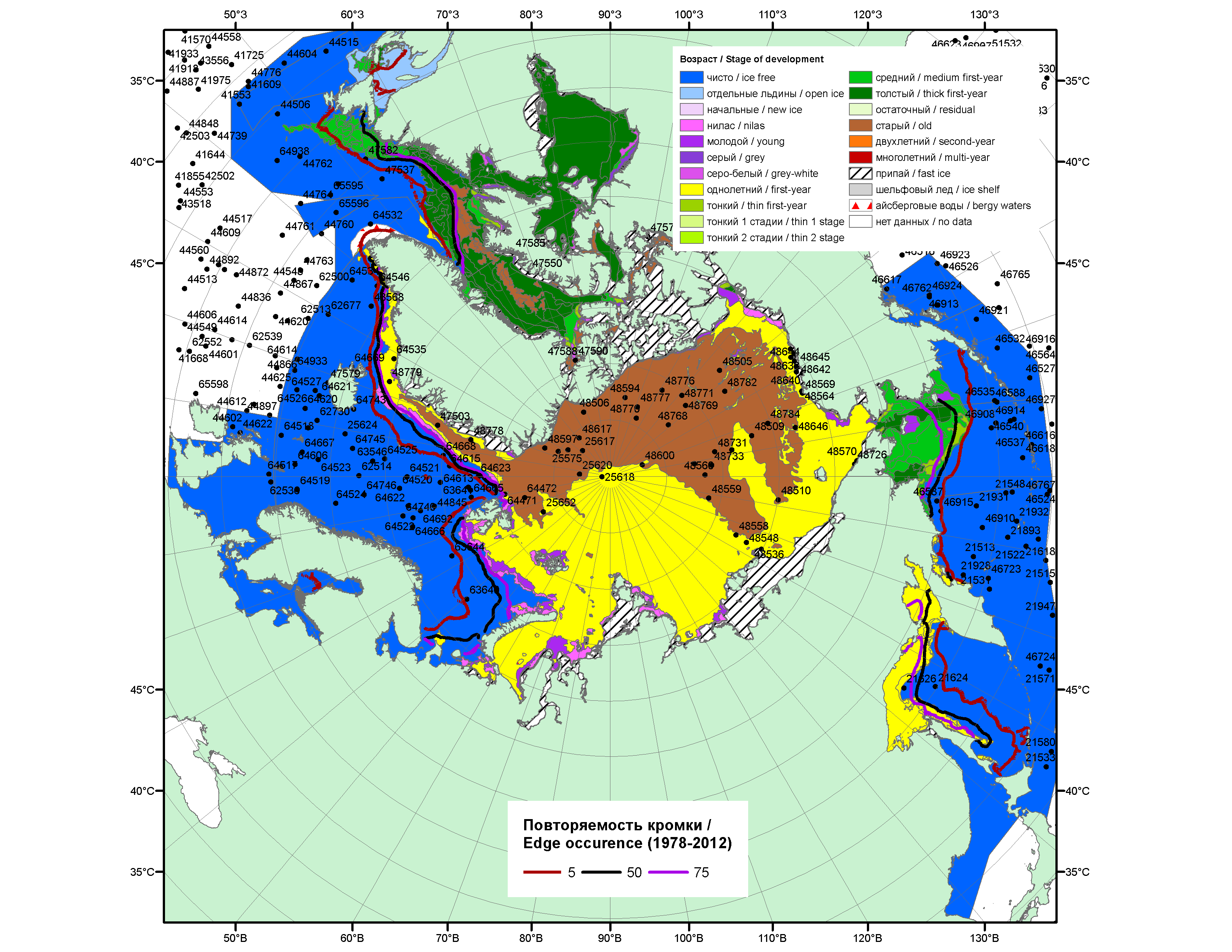 Рисунок 1а – Обзорная ледовая карта СЛО за 20.04.-28.04.2015 г. на основе ледового анализа ААНИИ (28.04), Национального ледового центра США (Берингово море, 23.04), Канадской ледовой службы (20.04), положение метеорологический дрейфующих буев IABP и Argos на 28.04.2015T1200+00 и повторяемость кромки за 21-25.04 за период 1978-2012 гг. по наблюдениям SSMR-SSM/I-SSMIS (алгоритм NASATEAM).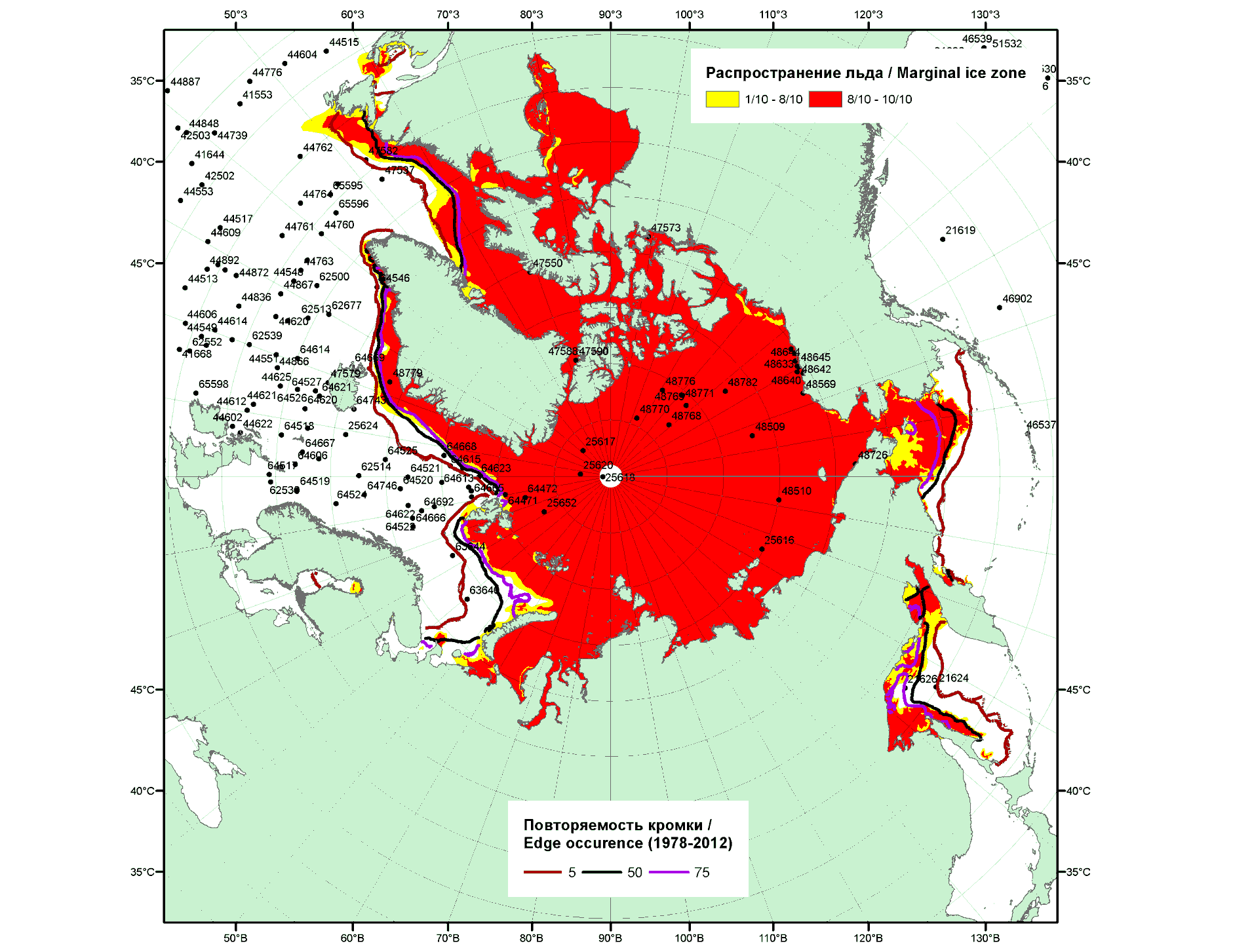 Рисунок 1б – Положение кромки льда и зон разреженных (<8/10) и сплоченных (≥8/10) льдов  СЛО за 27.04.2015 г. на основе ледового анализа Национального Ледового Центра США, положение метеорологический дрейфующих буев IABP и Argos на 28.04.2015T1200+00 и повторяемость кромки за 26-30.04 за период 1979-2012 гг. по наблюдениям SSMR-SSM/I-SSMIS (алгоритм NASATEAM)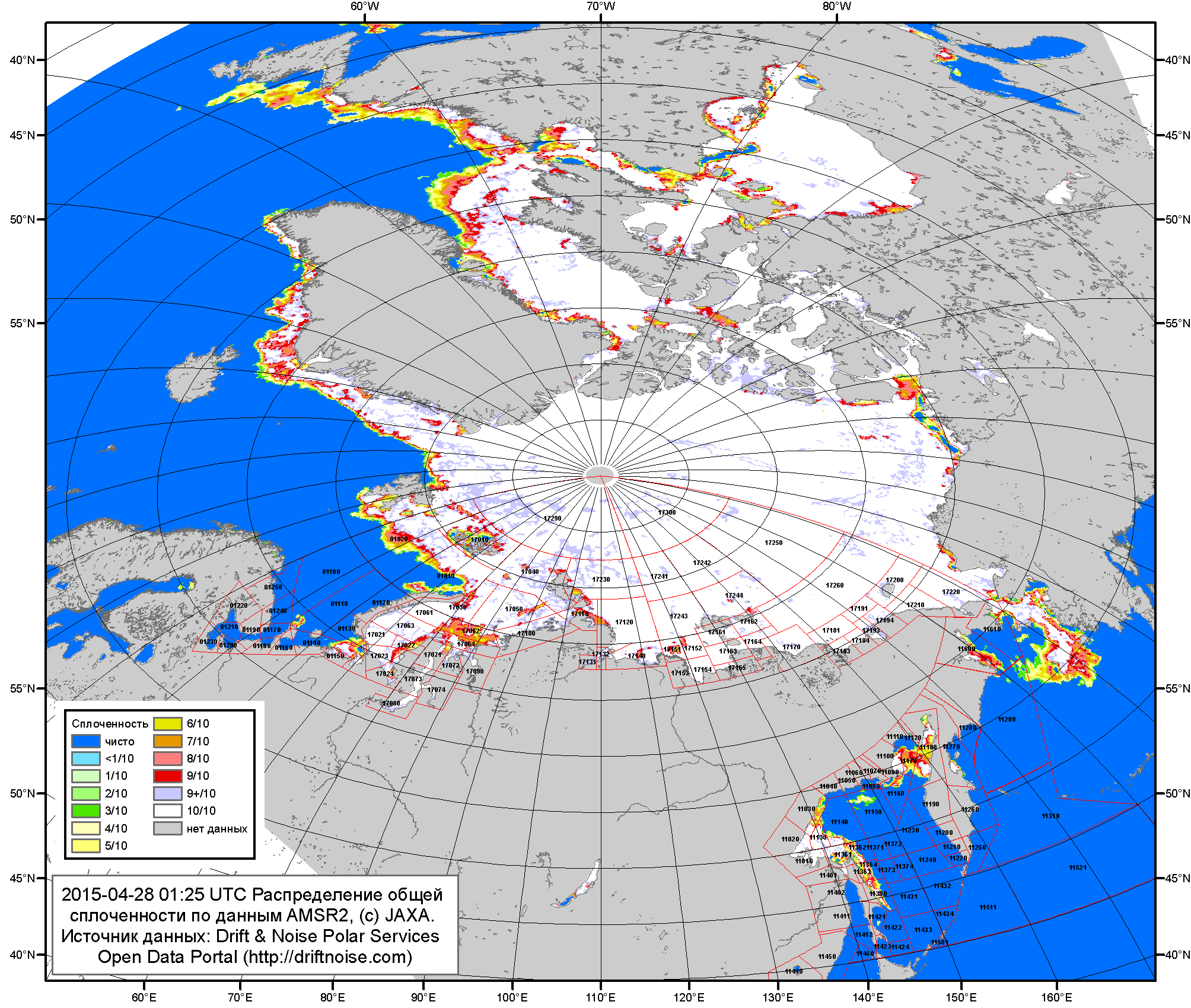 Рисунок 2a – Общая сплоченность морского льда СЛО и субарктических морей по данным AMSR2 на 28.04.2015 01:25UTC и  границы районов ГМССБ МЕТЗОН XIII, XX и XXI.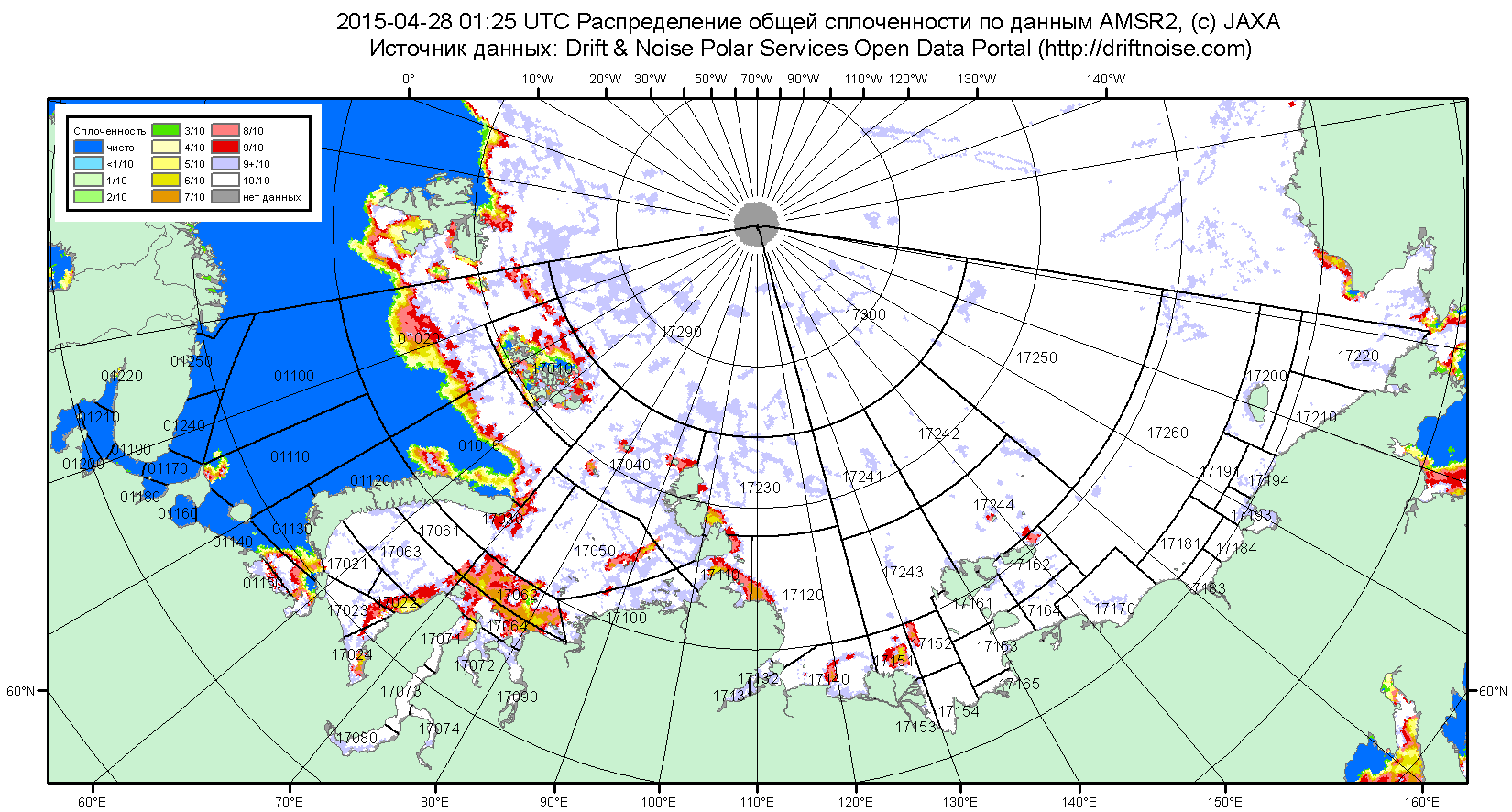 Рисунок 2б – Общая сплоченность морского льда морей СМП по данным AMSR2 на 28.04.2015 01:25UTC и  границы районов ГМССБ МЕТЗОН XX и XXI.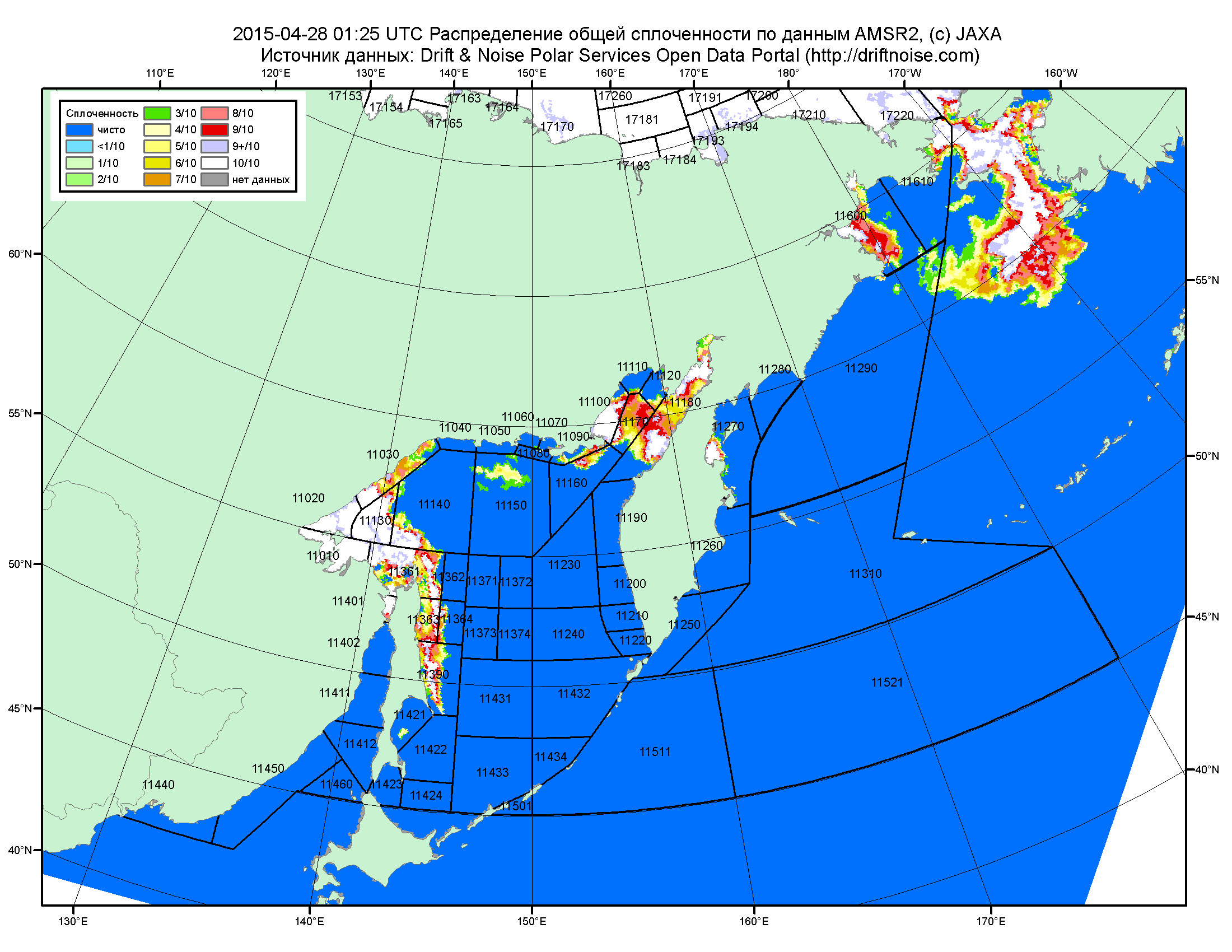 Рисунок 2в – Общая сплоченность морского льда дальневосточных морей по данным AMSR2 на 28.04.2015 01:25UTC и границы районов ГМССБ МЕТЗОНЫ XIII.Рисунок 3 – Обзорная ледовая карта СЛО за 20.04 - 28.04.2015 г. и аналогичные периоды 2007-2014 гг. на основе ледового анализа ААНИИ, Канадской ледовой службы и Национального ледового центра США.Рисунок 4 – Поля распределения средневзвешенной толщины льда на основе совместной модели морского льда – океана ACNFS (HYCOM/NCODA/CICE) 28 апреля 2015 - 2011 гг. Таблица 1 – Динамика изменения значений ледовитости по сравнению с предыдущей неделей для морей Северной полярной области за 20 – 26 апреля 2015 г. по данным наблюдений SSMR-SSM/I-SSMIS-AMSR2Таблица 2 - Медианные значения ледовитости для Северной полярной области ,3-х меридиональных секторов и моря СМП за текущие 30 и 7-дневные интервалы и её аномалии от 2010-2014 гг. и интервалов 2005-2015 гг. и 1978-2015 гг. по данным наблюдений SSMR-SSM/I-SSMIS-AMSR2, алгоритмы NASATEAM/BOOTSTRAPСеверная полярная областьСектор 45°W-95°E (Гренландское - Карское моря)Сектор 95°E-170°W (моря Лаптевых - Чукотское, Берингово, Охотское)Сектор 170°W-45°W (море Бофорта и Канадская Арктика)Северный ледовитый океанМоря СМП (моря Карское-Чукотское)Таблица 3 – Экстремальные и средние значения ледовитости для Северной полярной области, 3 меридиональных секторов и моря СМП за текущий 7-дневный интервал по данным наблюдений SSMR-SSM/I-SSMIS-AMSR2, алгоритмы NASATEAM/BOOTSTRAP Северная полярная областьСектор 45°W-95°E (Гренландское - Карское моря)Сектор 95°E-170°W (моря Лаптевых - Чукотское, Берингово, Охотское)Сектор 170°W-45°W (море Бофорта и Канадская Арктика)Северный ледовитый океанМоря СМП (моря Карское-Чукотское)Рисунок 5 – Ежедневные оценки сезонного хода ледовитости для Северной Полярной Области и трех меридиональных секторов за период 26.10.1978 - 26.04.2015 по годам на основе расчетов по данным SSMR-SSM/I-SSMIS-AMSR2, алгоритмы NASATEAM/BOOTSTRAP: а) Северная полярная область, б) сектор 45°W-95°E (Гренландское – Карское моря), в) сектор 95°E-170°W (моря Лаптевых – Чукотское и Берингово, Охотское), г) сектор 170°W-45°W (море Бофорта и Канадская Арктика), д) Северный ледовитый океан, е) Северный морской путь (Карское - Чукотское моря).Рисунок 6 – Медианные распределения сплоченности льда за текущие 7 и 30-дневные промежутки и её разности относительно медианного распределения за те же месяца за периоды 1979-2015 (центр) и 2005-2015 гг. (справа) на основе расчетов по данным SSMR-SSM/I-SSMIS-AMSR2, алгоритмы NASATEAM/BOOTSTRAP.Южный океан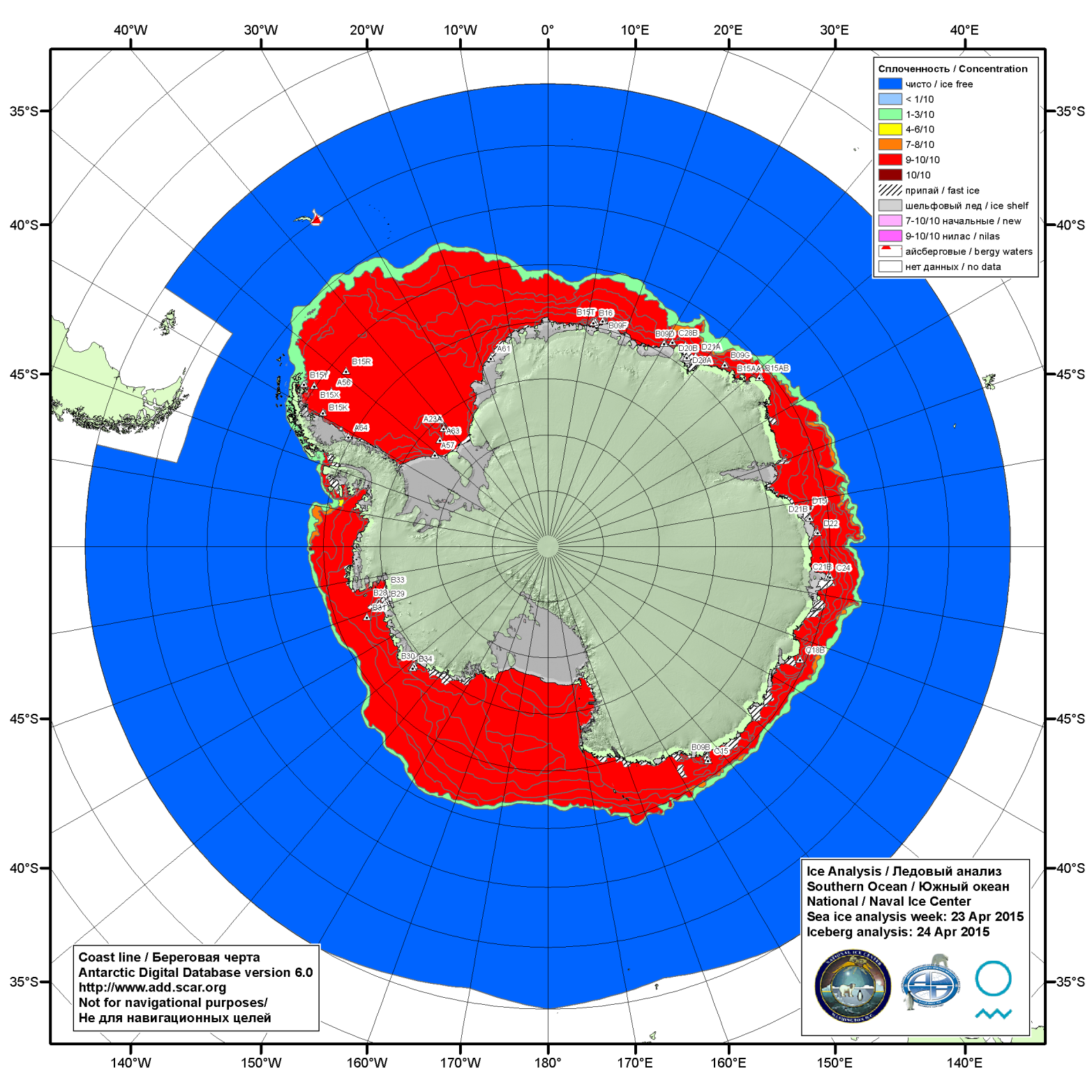 Рисунок 7а – Ледовая карта (цветовая окраска по общей сплоченности) и расположение крупных национального ледового центра США Южного океана за 23.04.2015.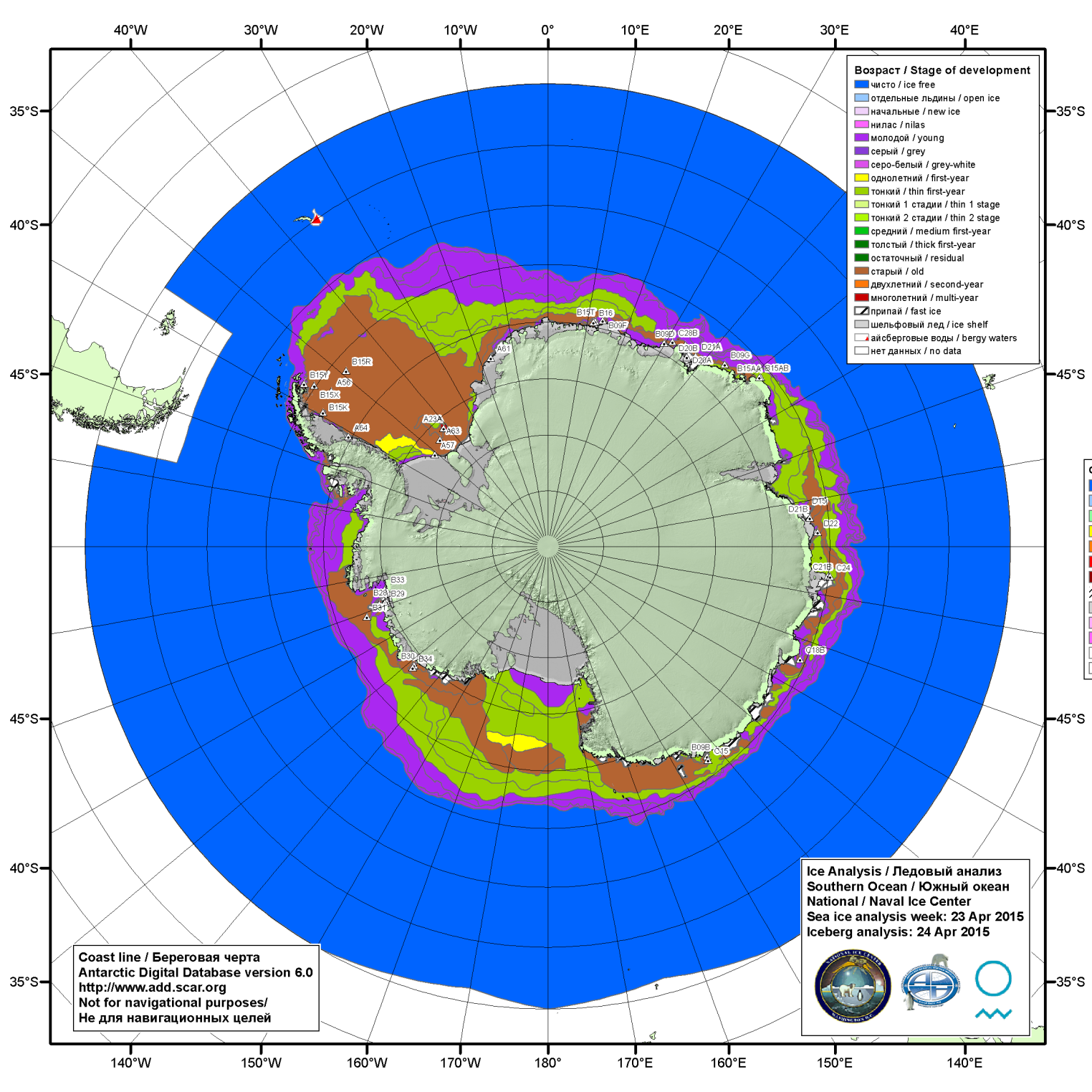 Рисунок 7б – Ледовая карта (цветовая окраска по возрасту) и расположение крупных айсбергов национального ледового центра США Южного океана за 23.04.2015.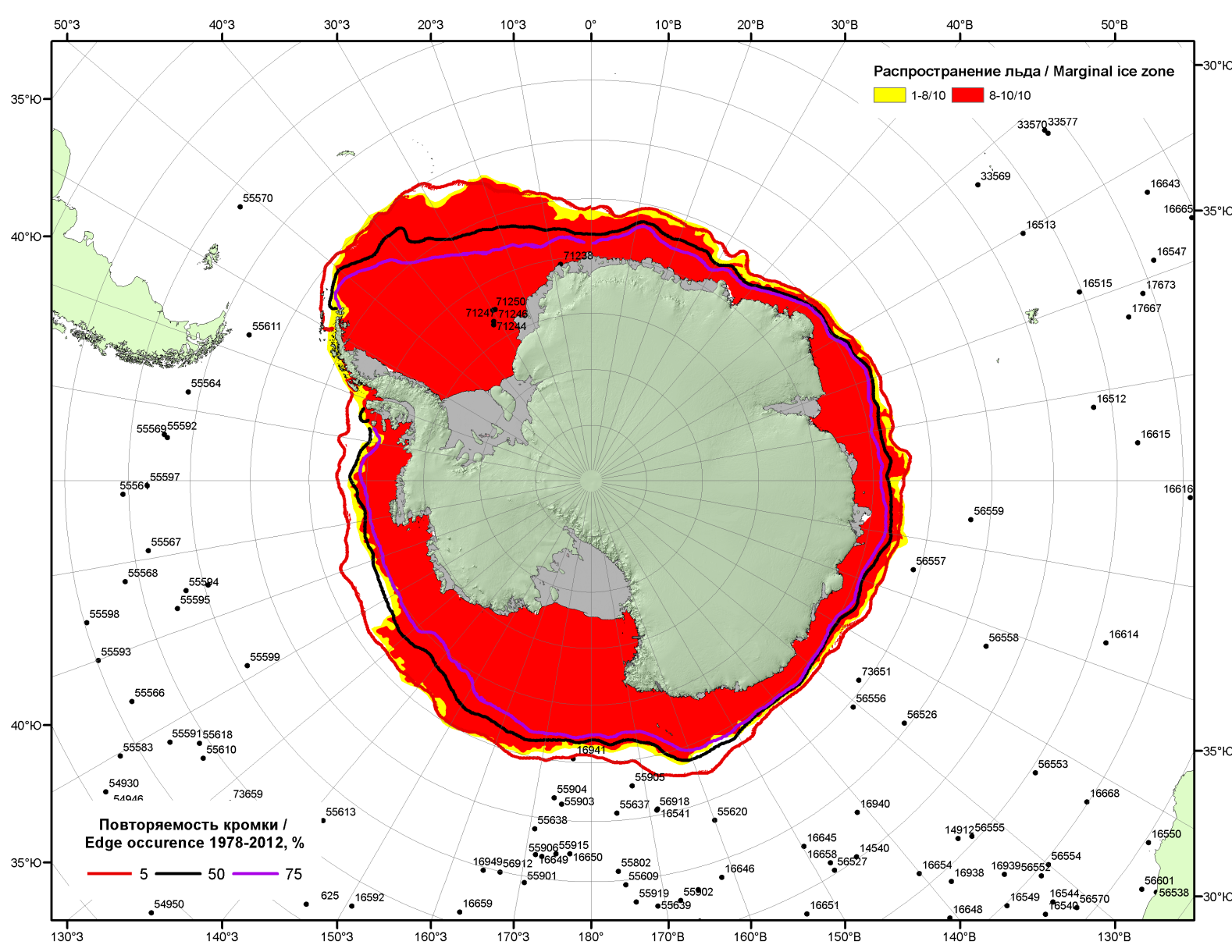 Рисунок 7в – Положение кромки льда и зон разреженных (<8/10) и сплоченных (≥8/10) льдов Южного океана за 27.04.2015 г. на основе ледового анализа Национального Ледового Центра США, положение метеорологический дрейфующих буев IABP и Argos на 28.04.2015T1200+00 и повторяемость кромки за 26-30.04 за период 1979-2012 гг. по наблюдениям SSMR-SSM/I-SSMIS (алгоритм NASATEAM)Рисунок 8 – Ежедневные оценки сезонного хода ледовитости Южного Океана и меридиональных секторов за период 26.10.1978 – 26.04.2015 по годам на основе расчетов по данным SSMR-SSM/I-SSMIS-AMSR2, алгоритм NASATEAM/BOOTSTRAP: а) Южный Океан, б) Атлантический сектор (60°W-30°E, море Уэдделла), в) Индоокеанский сектор (30°E-150°E, моря Космонавтов, Содружества, Моусона), г) Тихоокеанский сектор (150°E-60°W, моря Росса, Беллинсгаузена) Рисунок 9 – Медианные распределения общей сплоченности льда за текущие 7 и 30-дневные промежутки (слева) и её разности относительно медианного распределения за тот же месяц за периоды 1978-2015 (центр) и 2005-2015 гг. (справа) на основе расчетов по данным SSMR-SSM/I-SSMIS-AMSR2, алгоритм NASATEAM/BOOTSTRAPТаблица 4 – Динамика изменения значений ледовитости по сравнению с предыдущей неделей для морей Южного океана за 20 – 26 апреля 2015 г. по данным наблюдений SSMR-SSM/I-SSMISТаблица 5 - Медианные значения ледовитости для Южного океана и 3 меридиональных секторов за текущие 30 и 7-дневные интервалы и её аномалии от 2010-2014 гг. и интервалов 2005-2015 гг. и 1978-2015 гг. по данным наблюдений SSMR-SSM/I-SSMIS-AMSR2, алгоритм NASATEAM/BOOTSTRAPЮжный ОкеанАтлантический сектор (60°W-30°E, море Уэдделла)Индоокеанский сектор (30°E-150°E, моря Космонавтов, Содружества, Моусона)Тихоокеанский сектор (150°E-60°W, моря Росса, Беллинсгаузена)Таблица 6 – Экстремальные и средние значения ледовитости для Южного океана и 3 меридиональных секторов за текущий 7-дневный интервал по данным наблюдений SSMR-SSM/I-SSMIS-AMSR2, алгоритм NASATEAM/BOOTSTRAPЮжный ОкеанАтлантический сектор (60°W-30°E, море Уэдделла)Индоокеанский сектор (30°E-150°E, моря Космонавтов, Содружества, Моусона)Тихоокеанский сектор (150°E-60°W, моря Росса, Беллинсгаузена)Приложение 1 – Статистические значения ледовитостей по отдельным акваториям Северной Полярной Области и Южного океанаТаблица 7 – Средние, аномалии среднего и экстремальные значения ледовитостей для Северной полярной области и её отдельных акваторий за текущие 7-дневный (неделя) и 30-дневный промежутки времени по данным наблюдений SSMR-SSM/I-SSMIS-AMSR2, алгоритм NASATEAM/BOOTSTRAP за период 1978-2015 гг.20-26.0427.03-26.04Таблица 8 – Средние, аномалии среднего и экстремальные значения ледовитостей для Южного океана и его отдельных акваторий за текущие 7-дневный (неделя) и 30-дневный промежутки времени по данным наблюдений SSMR-SSM/I-SSMIS-AMSR2, алгоритм NASATEAM/BOOTSTRAP за период 1978-20-26.0427.03-26.04Таблица 9 – Динамика изменения значений ледовитости по сравнению с предыдущей неделей для морей Северной полярной области и Южного океана за текущий 7-дневный (неделя) промежуток времени по данным наблюдений SSMIS-AMSR220-26.0420-26.0420-26.0420-26.0420-26.0420-26.0420-26.04Характеристика исходного материала и методика расчетовДля иллюстрации ледовых условий Арктического региона представлены совмещенные региональные карты ААНИИ, ГМЦ России, ледовой службы Германии (BSH), Канадской ледовой службы – КЛС и Национального ледового центра США - НЛЦ. Совмещение карт выполнено путем перекрытия слоев (ААНИИ, слой #1), (региональная карта НЛЦ, слой #1), (ГМЦ России, слой #1), (BSH, слой #1) -> (КЛС, слой #2)  –> (обзорная карта НЛЦ, слой #3). Как результат, карты ААНИИ характеризуют ледовые условия морей Гренландского…Бофорта и Охотского, карты ГМЦ России – Азовского, Каспийского и Белого, карты НЛЦ – Берингова моря, карты BSH – Балтийского карты КЛС - морей Бофорта, Канадского архипелага, Баффина, Девисова пролива, Лабрадор, Св. Лаврентия, а НЛЦ - Арктического Бассейна, Линкольна,  южной части Гренландского моря, а также в летний период – моря Бофорта, Чукотское и Берингово (при этом полный охват карт НЛЦ – вся акватория СЛО и субполярные моря). Для построения совмещенных карт используется архив данных в обменном формате ВМО СИГРИД3 Мирового центра данных по морскому льду (МЦД МЛ). В пределах отдельного срока выборка карт из архива проводилась по критериям близости карт к сроку выпуска карты ААНИИ с максимальным интервалом времени между картами до 7 суток (день недели выпуска карт ААНИИ и ГМЦ России– каждая среда, BSH – каждый понедельник, КЛС – каждый вторник, НЛЦ – 1 раз в 2 недели по вторникам для циркумполярных карт и понедельник – четверг для региональных карт). Для иллюстрации полей толщин льда СЛО использованы ежедневные данные по распределению средневзвешенной толщины льда численной модели ACNFS. Численная модель ACNFS имеет пространственное разрешение 1/12° и является совместной моделью морского льда – океана диагностики и краткосрочного прогнозирования состояния ледяного покрова  всех акваторий Северного полушария севернее 40 с.ш. В модели ACNFS используется ледовый блок CICE (Hunke and Lipscomb, 2008), совмещенный с  моделью океана HYCOM (Metzger et al., 2008, 2010). Атмосферный форсинг включает поля приземных метеопараметров и радиационного баланса поверхности. Исходная ледовая информация, используемая для расчетов по модели, включают данные альтиметра, ТПО, сплоченность, профиля температуры и солёности воды.Для иллюстрации ледовых условий Южного океана, а также Северной Полярной области за последние сутки используются ежедневные циркумполярные ледовые информационные продукты НЛЦ США по оценке расположения кромки льда и ледяных массивов - MIZ (Marginal Ice Zone). Для цветовой окраски карт использован стандарт ВМО (WMO/Td. 1215) для зимнего (по возрасту) и летнего (по общей сплоченности) периодов. Следует также отметить, что в зонах стыковки карт ААНИИ, ГМЦ России, КЛС и НЛЦ наблюдается определенная несогласованность границ и характеристик ледовых зон вследствие ряда различий в ледовых информационных системах подготавливающих служб (карты для Балтийского моря представлены только BSH или ААНИИ). Однако, данная несогласованность несущественна для целей интерпретации ледовых условий в рамках настоящего обзора. Для получения оценок ледовитости (extent) и приведенной ледовитости – площади льда (area) отдельных секторов, морей, частей морей Северной полярной области и Южного океана и климатического положения кромок заданной повторяемости на основе данных спутниковых систем пассивного микроволнового зондирования SSMR-SSM/I-SSMIS-AMSR2 в МЦД МЛ ААНИИ принята следующая технология расчетов:источник данных – архивные (Cavalieri et al., 2008, Meier et al., 2006) и квазиоперативные (Maslanik and Stroeve, 1999) c задержкой 1-2 дня ежедневные матрицы (поля распределения) оценок общей сплоченности Северной (севернее 45° с.ш.) и Южной (южнее 50° с.ш.) Полярных областей на основе обработанных по алгоритму NASATEAM данных многоканальных микроволновых радиометров SSMR-SSM/I-SSMIS ИСЗ NIMBUS-7 и DMSP за период с 26.10.1978 г. по настоящий момент времени, копируемые с сервера НЦДСЛ;источник данных – ежедневные матрицы (поля распределения) оценок общей сплоченности Северной и Южной полярной областей на основе обработанных по алгоритму Bootstrap данных многоканального микроволнового радиометра AMSR2 ИСЗ GCOM-W1(SHIZUKU) за период с 01.07.2012 г. по настоящий момент времени, предоставленные Японским космическим агентством (provided by JAXA);область расчета – Северная и Южная Полярные области и их регионы с использованием масок океан/суша НЦДСЛ (http://nsidc.org/data/polar_stereo/tools_masks.html);границы используемых масок расчета отдельных меридиональных секторов, морей, частей морей Северной полярной области и Южного океана представлены на рисунках П1 – П2, не совпадают с используемыми в НЦДСЛ масками для отдельных акваторий Мирового океана и основаны на номенклатуре ААНИИ для морей Евразийского шельфа (Гренландское - Чукотское), Атласе Северного ледовитого океана (1980) и Атласе океанов (1980) издательства ГУНИО МО.вычислительные особенности расчета – авторское программное обеспечение ААНИИ с сохранением точности расчетов и оценке статистических параметров по гистограмме распределения и свободно-распространяемое программное обеспечение GDAL для векторизации полей климатических параметров;Исходная информация в формате ВМО СИГРИ3 доступна на сервере МЦД МЛ по адресам http://wdc.aari.ru/datasets/d0004 (карты ААНИИ), http://wdc.aari.ru/datasets/d0031 (карты КЛС), http://wdc.aari.ru/datasets/d0032 (карты НЛЦ), ), http://wdc.aari.ru/datasets/d0033  (карты ГМЦ России) и ), http://wdc.aari.ru/datasets/d0035 (карты BSH).   В графическом формате PNG совмещенные карты ААНИИ-КЛС-НЛЦ доступны по адресу http://wdc.aari.ru/datasets/d0040. Результаты расчетов ледовитости Северной, Южной полярных областей, их отдельных меридиональных секторов, морей и частей морей доступны на сервере МЦД МЛ ААНИИ в каталогах соответственно http://wdc.aari.ru/datasets/ssmi/data/north/extent/ и http://wdc.aari.ru/datasets/ssmi/data/south/extent/.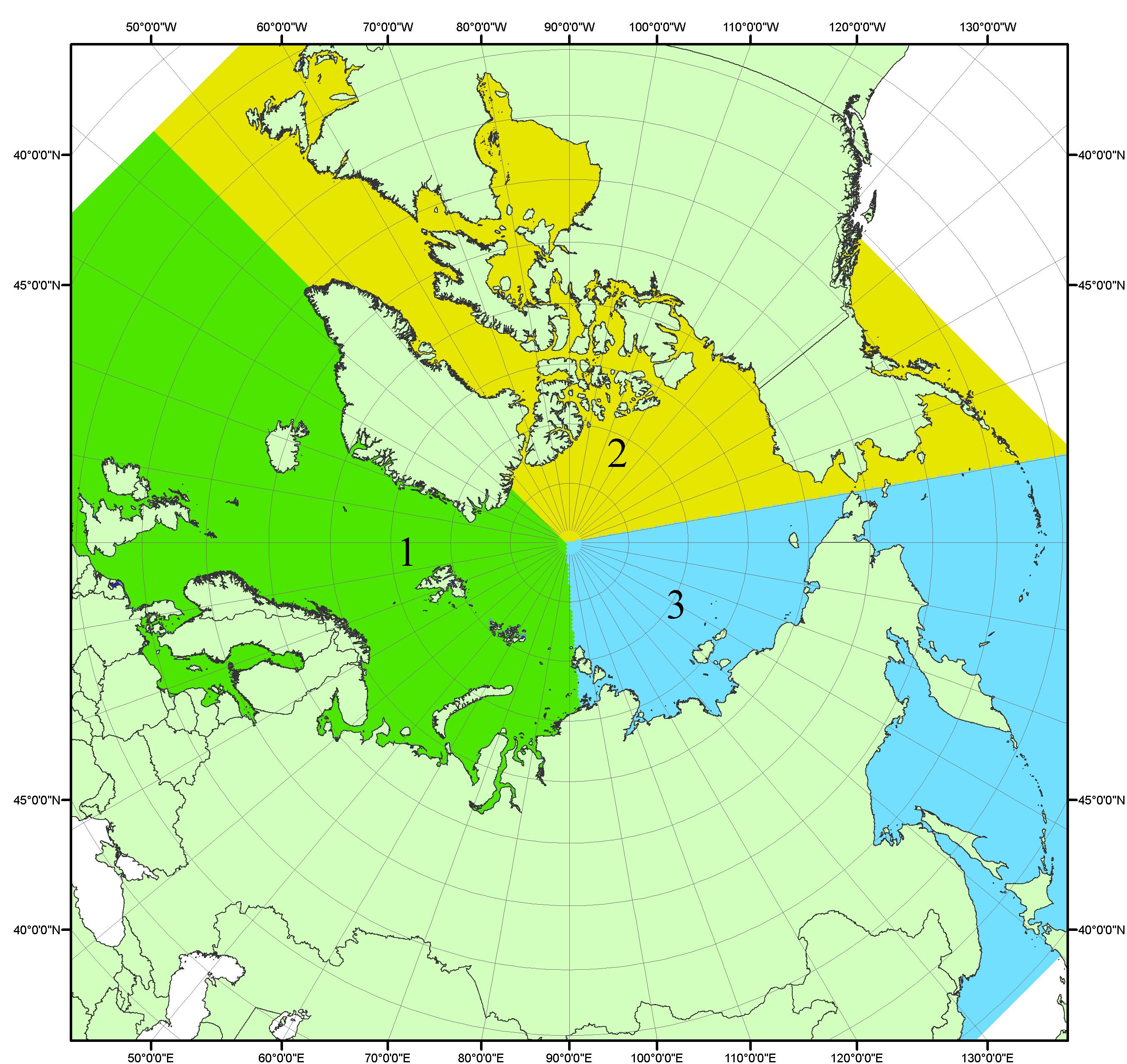 Рисунок П1 – Секторальное деление северной полярной области. 1 - Сектор 45°W-95°E (Гренландское - Карское моря); 2 - Сектор 170°W-45°W (море Бофорта и Канадская Арктика); 3 - Сектор 95°E-170°W (моря Лаптевых - Чукотское, Берингово, Охотское, Японское)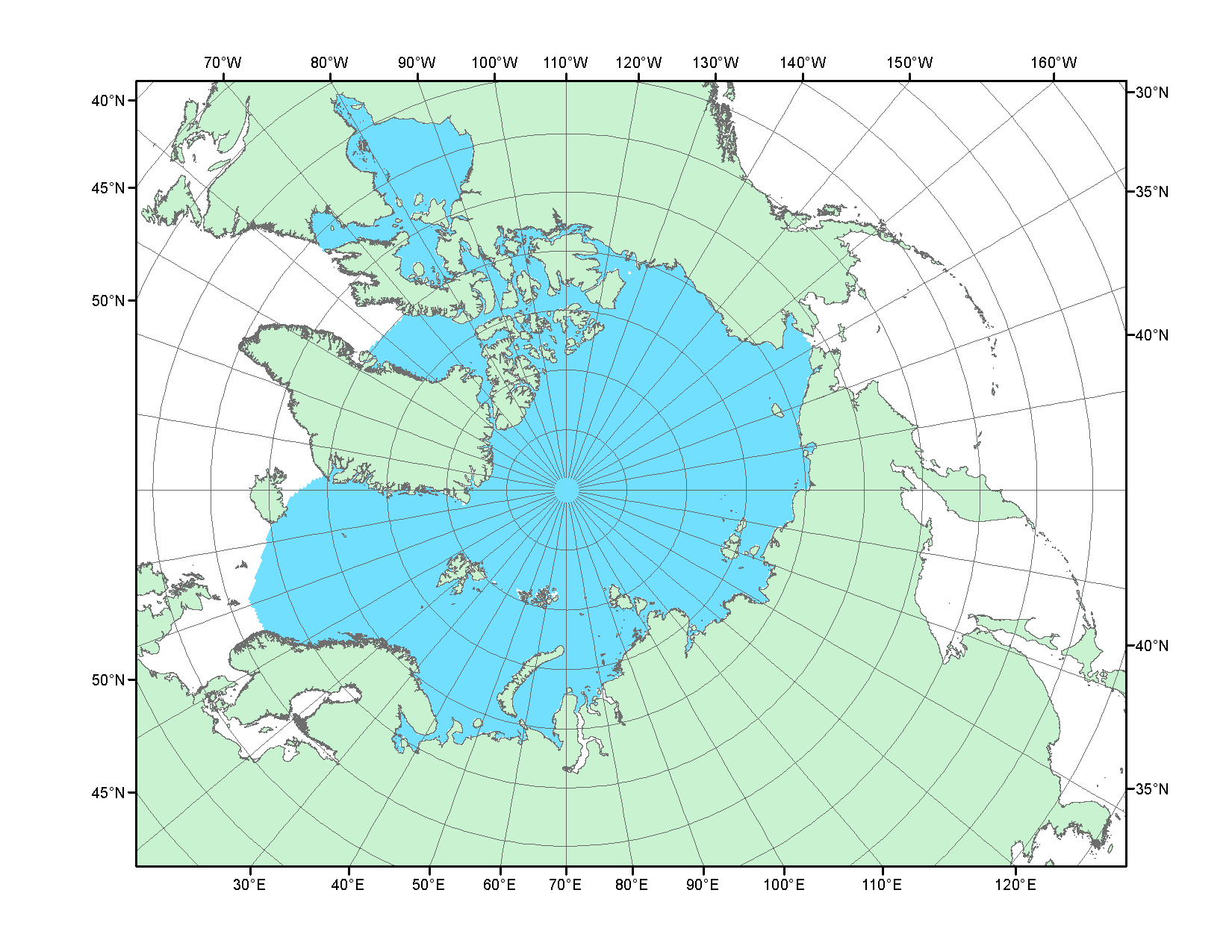 Рисунок П2 – Северный ледовитый океан в официальных границах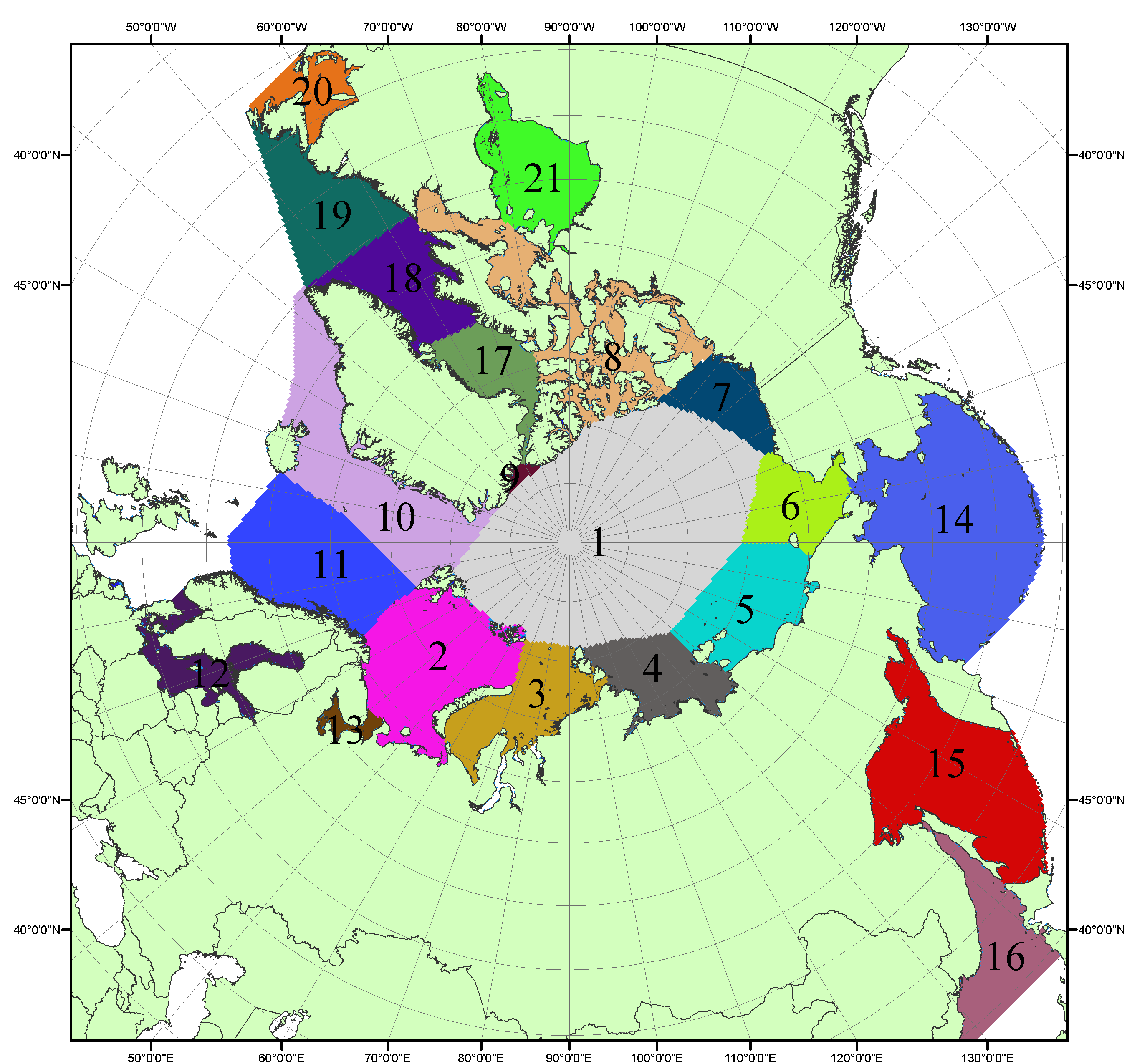 Рисунок П3 – Моря северной полярной области. 1 – Арктический бассейн; 2- Баренцево море; 3 – Карское море; 4 – море Лаптевых; 5 - Восточно-Сибирское море; 6 – Чукотское море; 7 – море Бофорта; 8 – Канадский архипелаг; 9 – море Линкольна; 10 – Гренландское море; 11 – Норвежское море; 12 – Балтийское море; 13 – Белое море; 14 – Берингово море; 15 – Охотское море; 16 – Японское море; 17 – море Баффина; 18 – Дейвисов пролив; 19 – море Лабрадор; 20 – залив Святого Лаврентия; 21 – Гудзонов залив.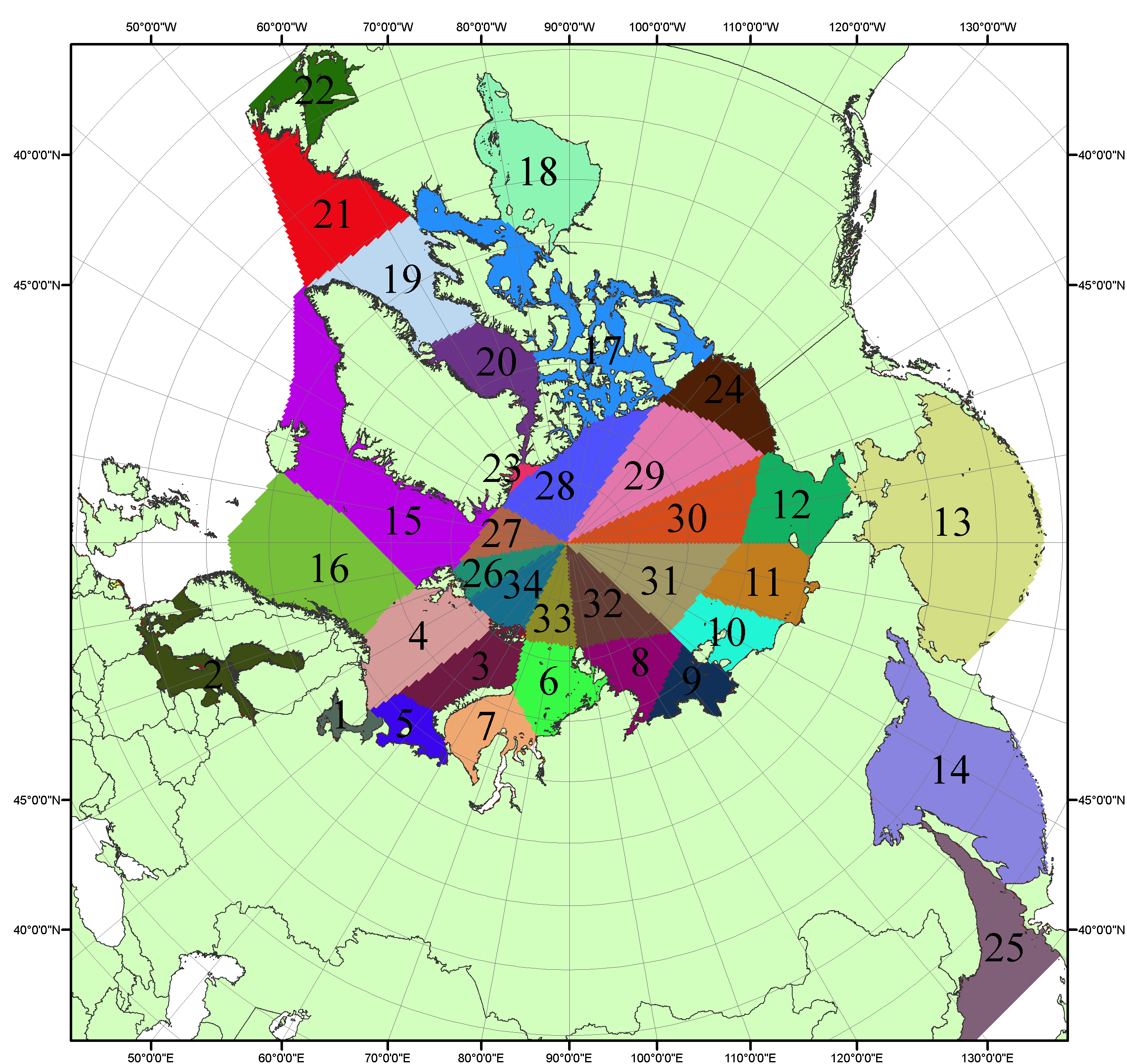 Рисунок П4 – Сектора и моря северной полярной области. 1 - Белое море; 2- Балтийское море; 3 – Баренцево море (СВ); 4 – Баренцево море (З); 5 - Баренцево море (ЮВ); 6 – Карское море (СВ); 7 – Карское море (ЮЗ); 8 – море Лаптевых (В); 9 – море Лаптевых (З); 10 – Восточно-Сибирское море (З); 11 – Восточно-Сибирское море (В); 12 –Чукотское море; 13 –Берингово море; 14 – Охотское море; 15 –Гренландское море; 16 – Норвежское море; 17 – Канадский архипелаг; 18 – Гудзонов залив; 19 – Дейвисов пролив; 20 - море Баффина; 21 – море Лабрадор; 22 - залив Святого Лаврентия; 23 - море Линкольна; 24 - море Бофорта; 25 - Японское море; 26 - сектор АО (30°з.д. – 10°в.д.); 27 – сектор АО (10°в.д. – 30°в.д.); 28 - сектор АО (30°в.д. – 65°в.д.); 29 - сектор АО (65°в.д. – 96°в.д.);30 - сектор АО (96°в.д. – 140°в.д.);31 - сектор АО (140°в.д. – 180°в.д.); 32 - сектор АО (180°в.д. – 156°з.д.); 33 - сектор АО (156°з.д. – 123°з.д.); 34 - сектор АО (123°з.д. – 30°з.д.).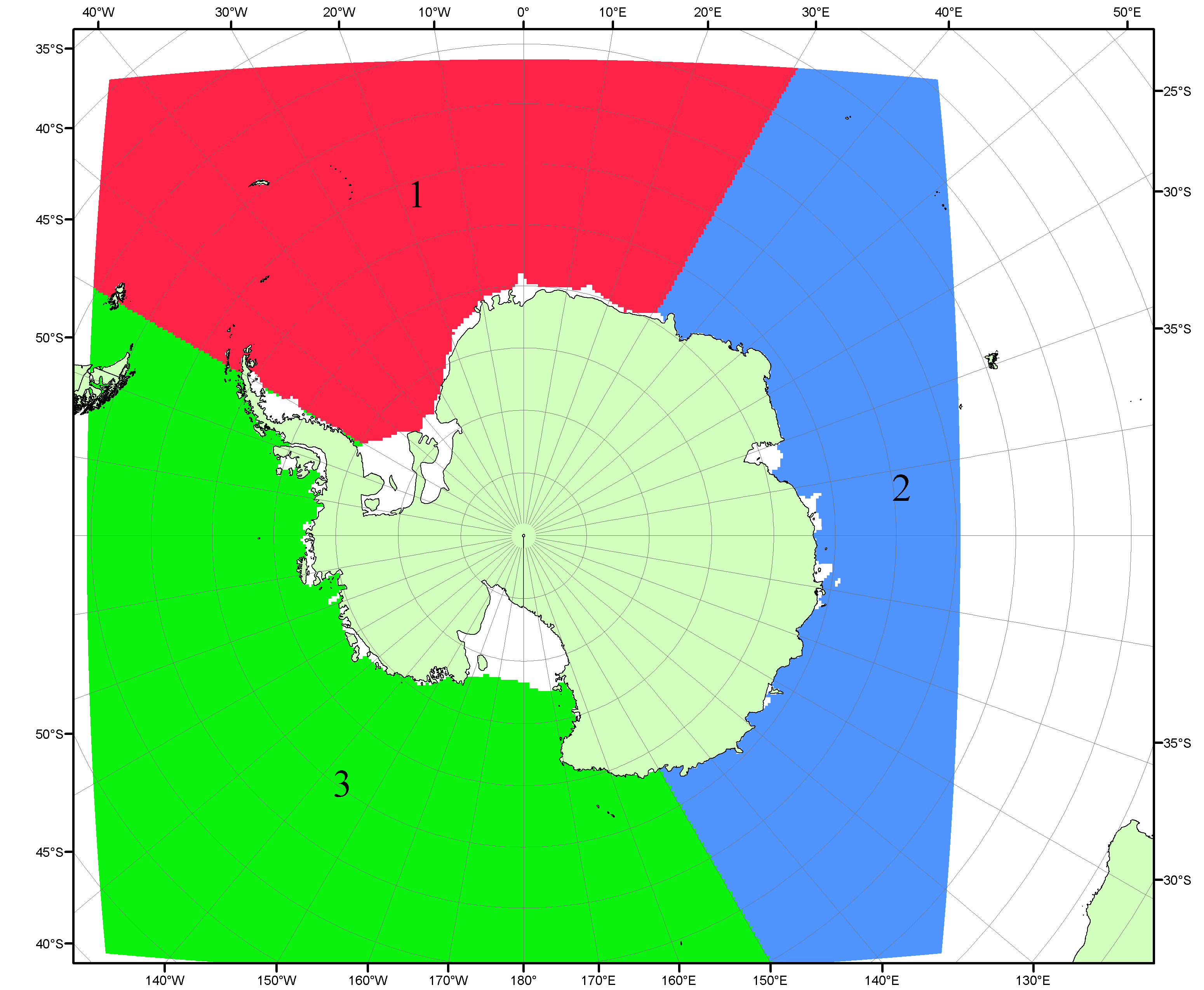 Рисунок П5 – Секторальное деление Южного океана. 1 - Атлантический сектор (60°W-30°E, море Уэдделла); 2 - Индоокеанский сектор (30°E-150°E, моря Космонавтов, Содружества, Моусона); 3 - Тихоокеанский сектор (150°E-60°W, моря Росса, Беллинсгаузена)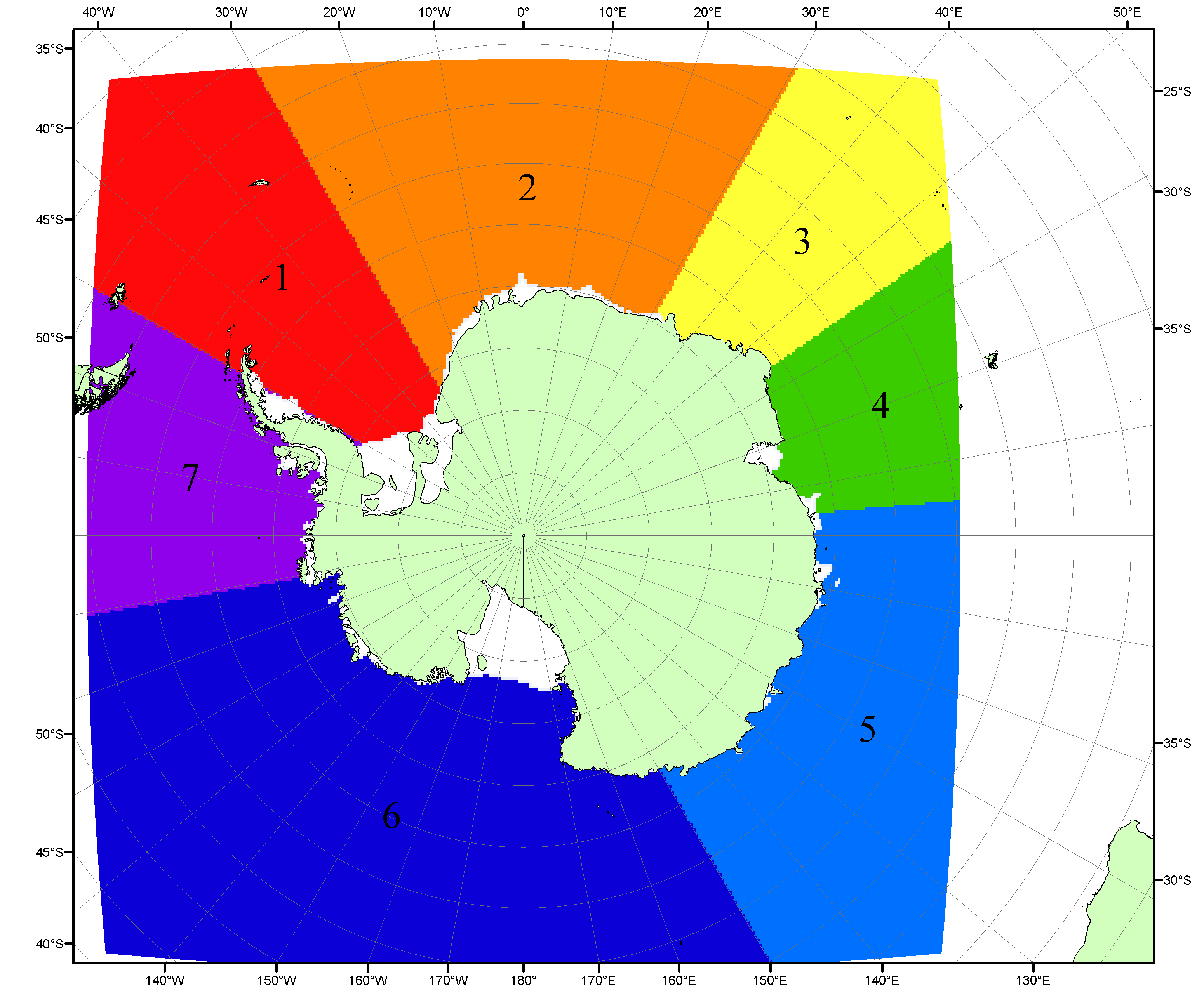 Рисунок П6 – Моря Южного океана. 1 – Западная часть моря Уэдделла; 2- Восточная часть моря Уэдделла; 3 – Море Космонавтов; 4 – море Содружества; 5 – море Моусона; 6 – море Росса; 7 – Море Беллинсгаузена.Список источников1. Атлас океанов. Северный Ледовитый океан. – 1980. М: Изд. ГУНИО МО СССР ВМФ – 184 с.2. Атлас океанов. Термины. Понятия. Справочные таблицы. - Изд. ВМФ МО СССР.-1980.3. Границы океанов и морей. – 1960. Л.: Изд. ГУНИО ВМФ. – 51 с.4. Andersen, S., R. Tonboe, L. Kaleschke, G. Heygster, and L. T. Pedersen, Intercomparison of passive microwave sea ice concentration retrievals over the high-concentration Arctic sea ice.// J. Geophys. Res. – 2007. – Vol. 112. C08004, doi:10.1029/2006JC003543.5. Cavalieri, D., C. Parkinson, P. Gloersen, and H. J. Zwally. 1996, updated 2008. Sea Ice Concentrations from Nimbus-7 SMMR and DMSP SSM/I Passive Microwave Data, [1978.10.26 – 2007.12.31]. Boulder, Colorado USA: National Snow and Ice Data Center. Digital media.6. Meier, W., F. Fetterer, K. Knowles, M. Savoie, M. J. Brodzik. 2006, updated quarterly. Sea Ice Concentrations from Nimbus-7 SMMR and DMSP SSM/I Passive Microwave Data, [2008.01.01 – 2008.03.25]. Boulder, Colorado USA: National Snow and Ice Data Center. Digital media.7. Maslanik, J., and J. Stroeve. 1999, updated daily. Near-Real-Time DMSP SSM/I-SSMIS Daily Polar Gridded Sea Ice Concentrations, [2008.03.26 – present moment]. Boulder, Colorado USA: National Snow and Ice Data Center. Digital media.8. Ice Chart Colour Code Standard. - JCOMM Technical Report Series No. 24, 2004, WMO/TD-No.1215. (http://jcomm.info/index.php?option=com_oe&task=viewDocumentRecord&docID=4914)9. JAXA GCOM-W1 ("SHIZUKU") Data Providing Service - http://gcom-w1.jaxa.jp/index.html 10. ACNFS on Internet - http://www7320.nrlssc.navy.mil/hycomARC 11. Posey, P.G., E.J. Metzger, A.J. Wallcraft, O.M Smedstad and M.W. Phelps, 2010: Validation of the 1/12° Arctic Cap Nowcast/Forecast System (ACNFS). Naval Report NRL/MR/7320-10-9287, Stennis Space Center, MS.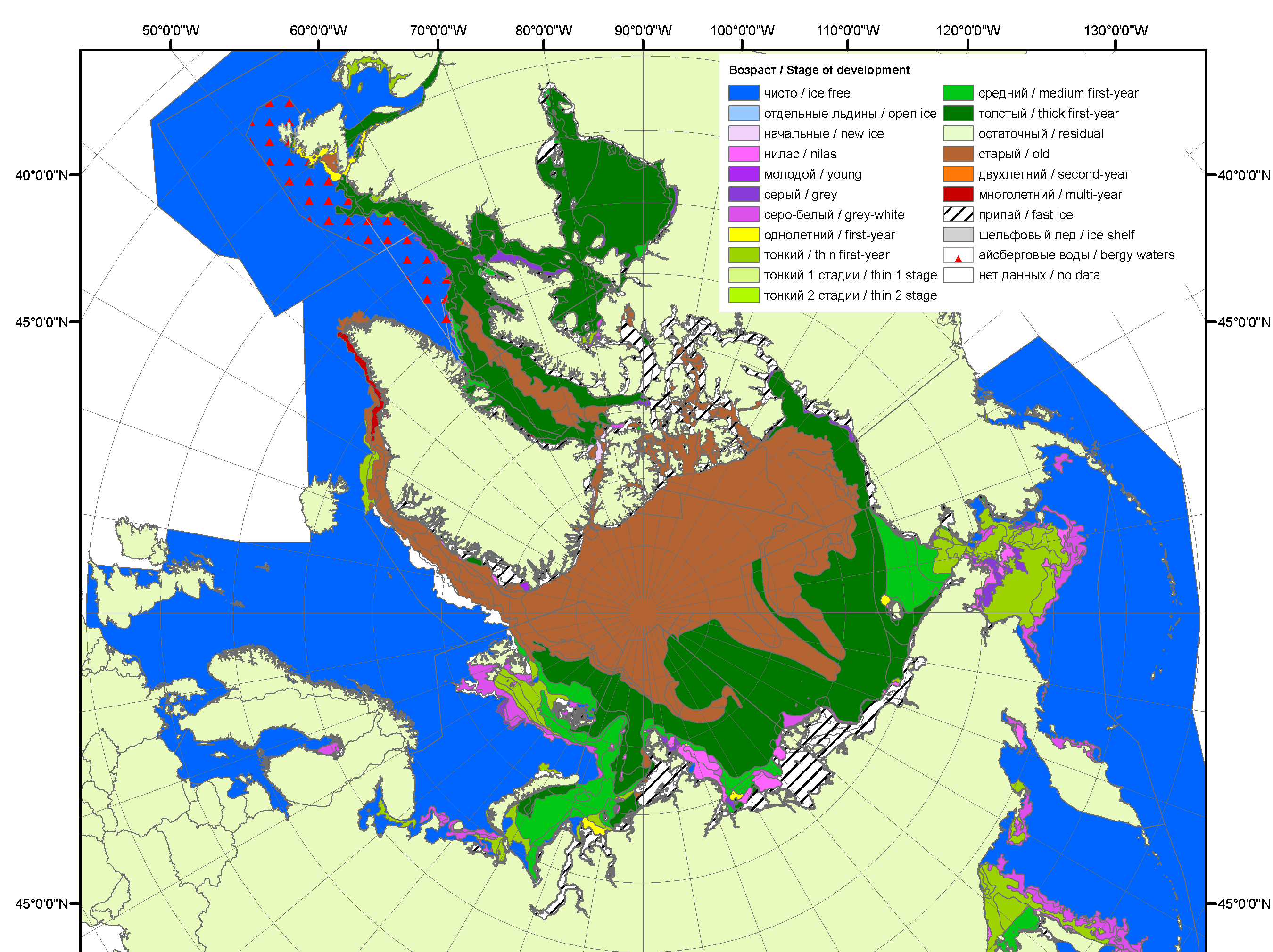 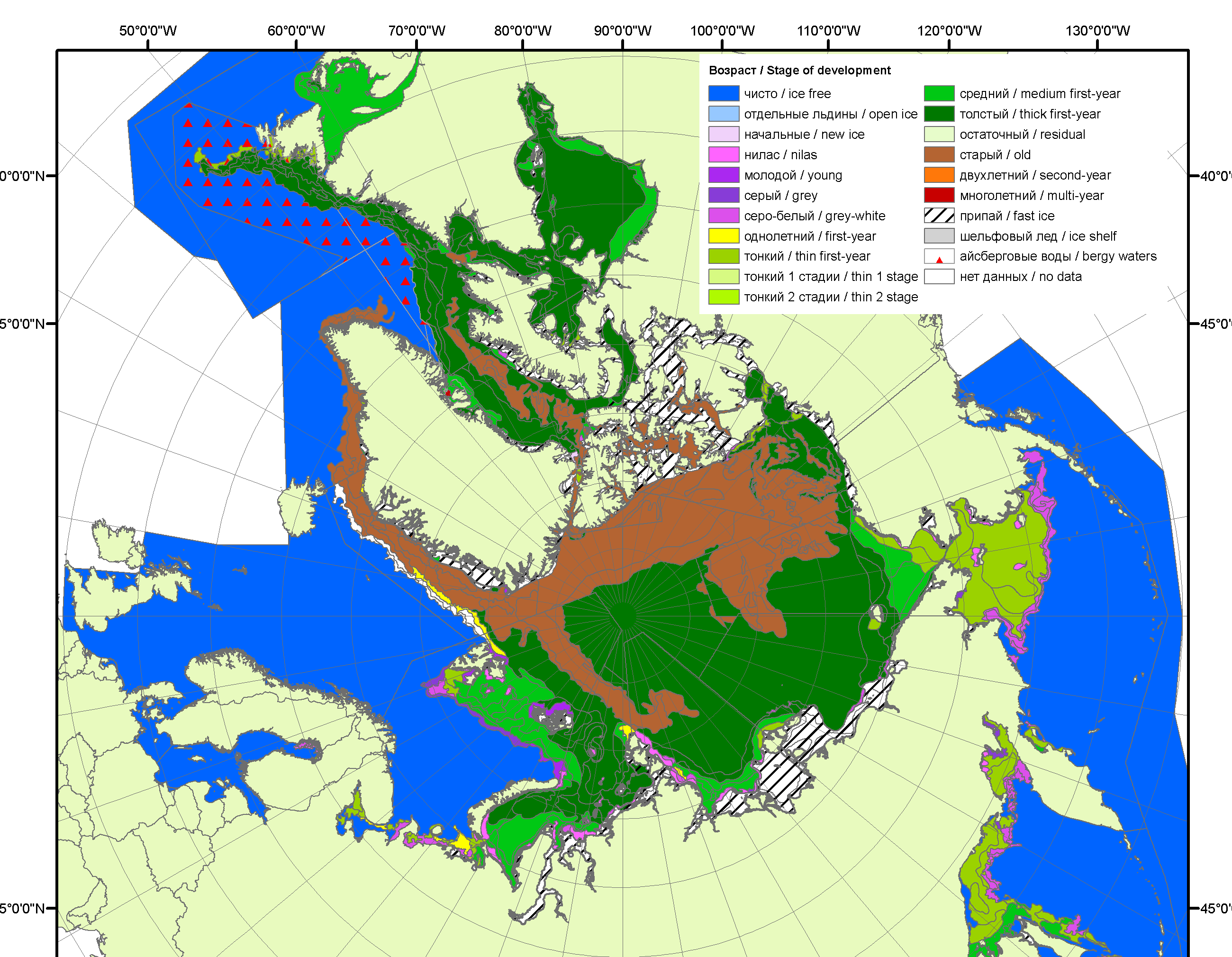 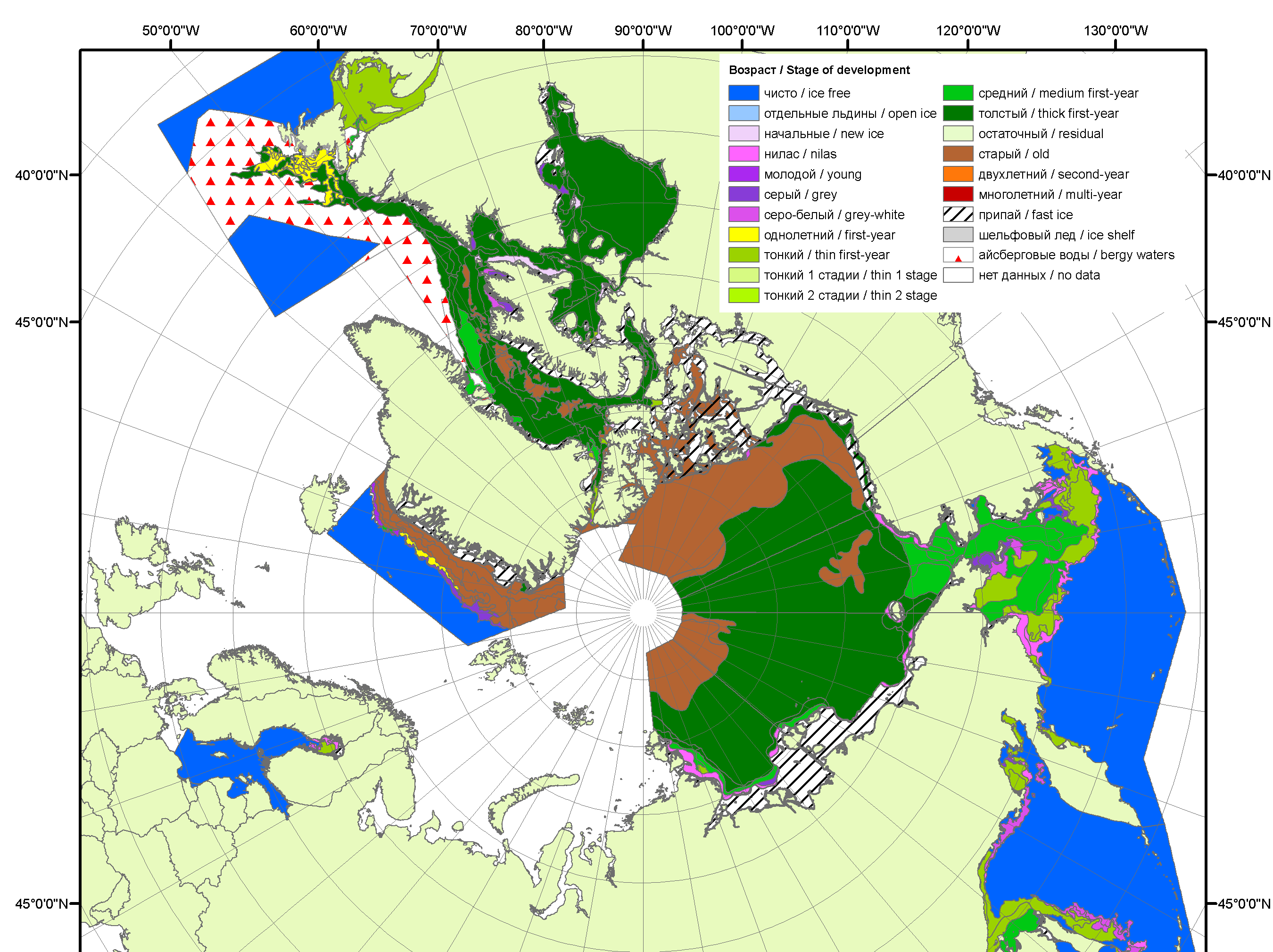 200720082009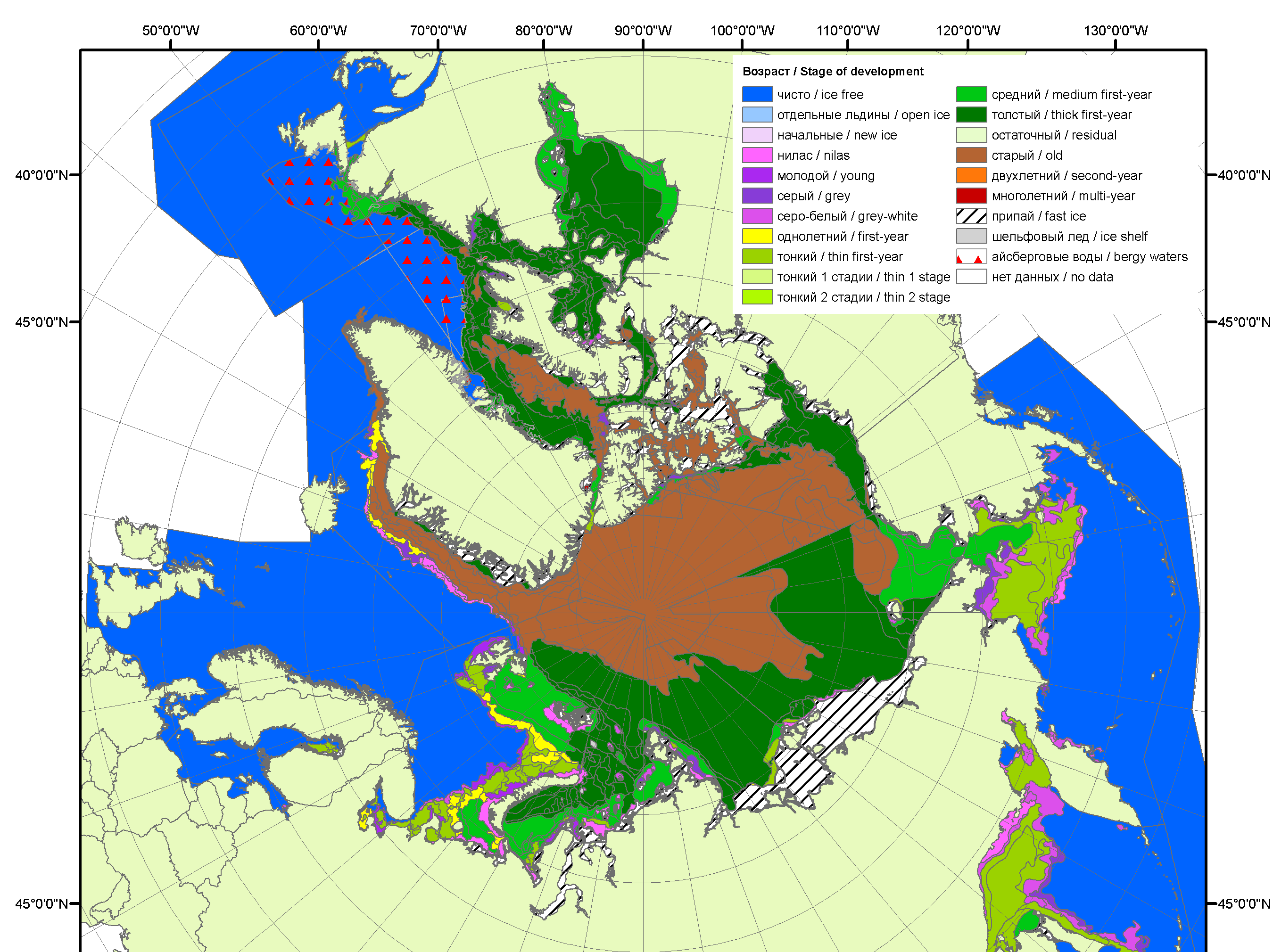 2010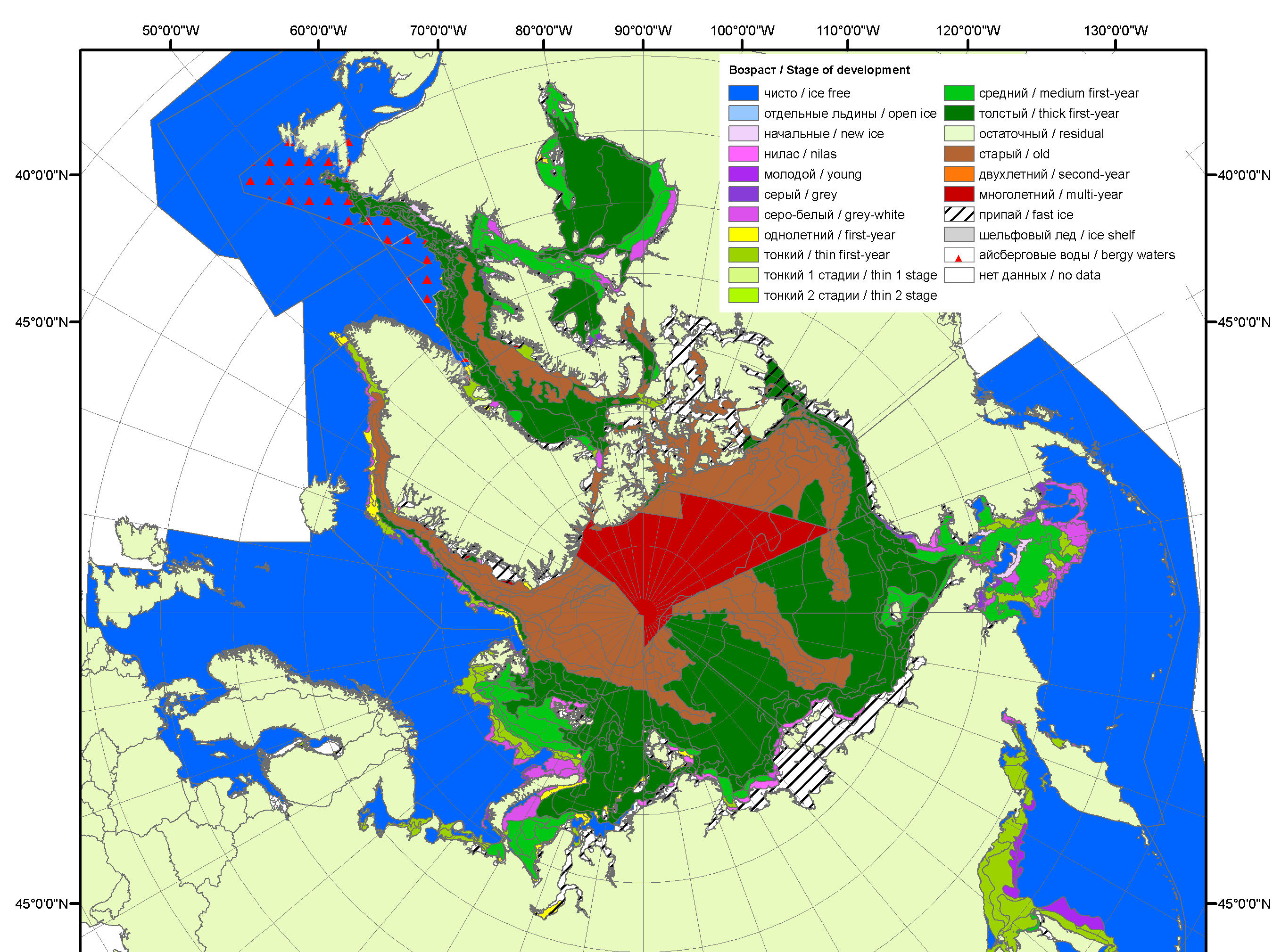 2011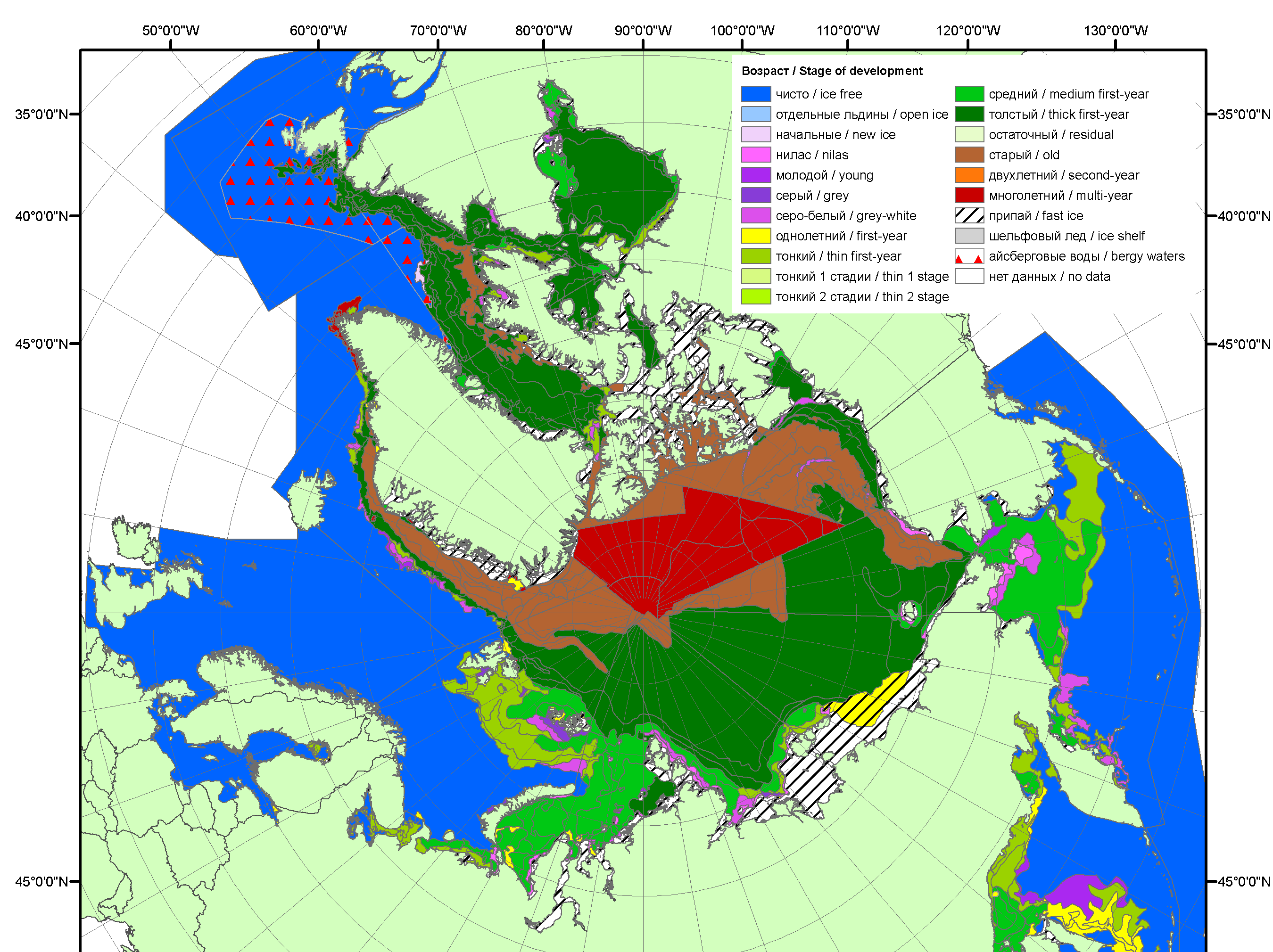 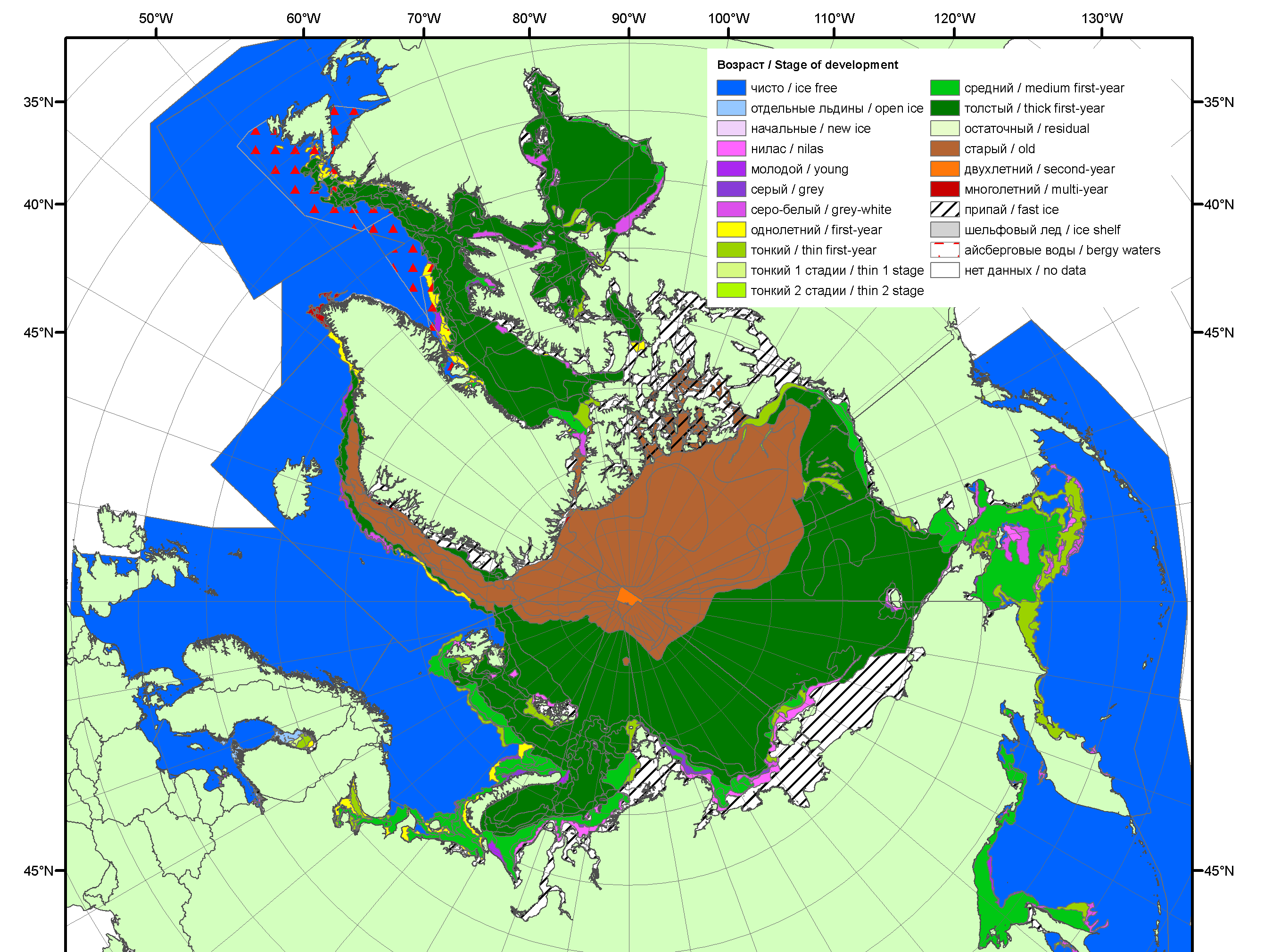 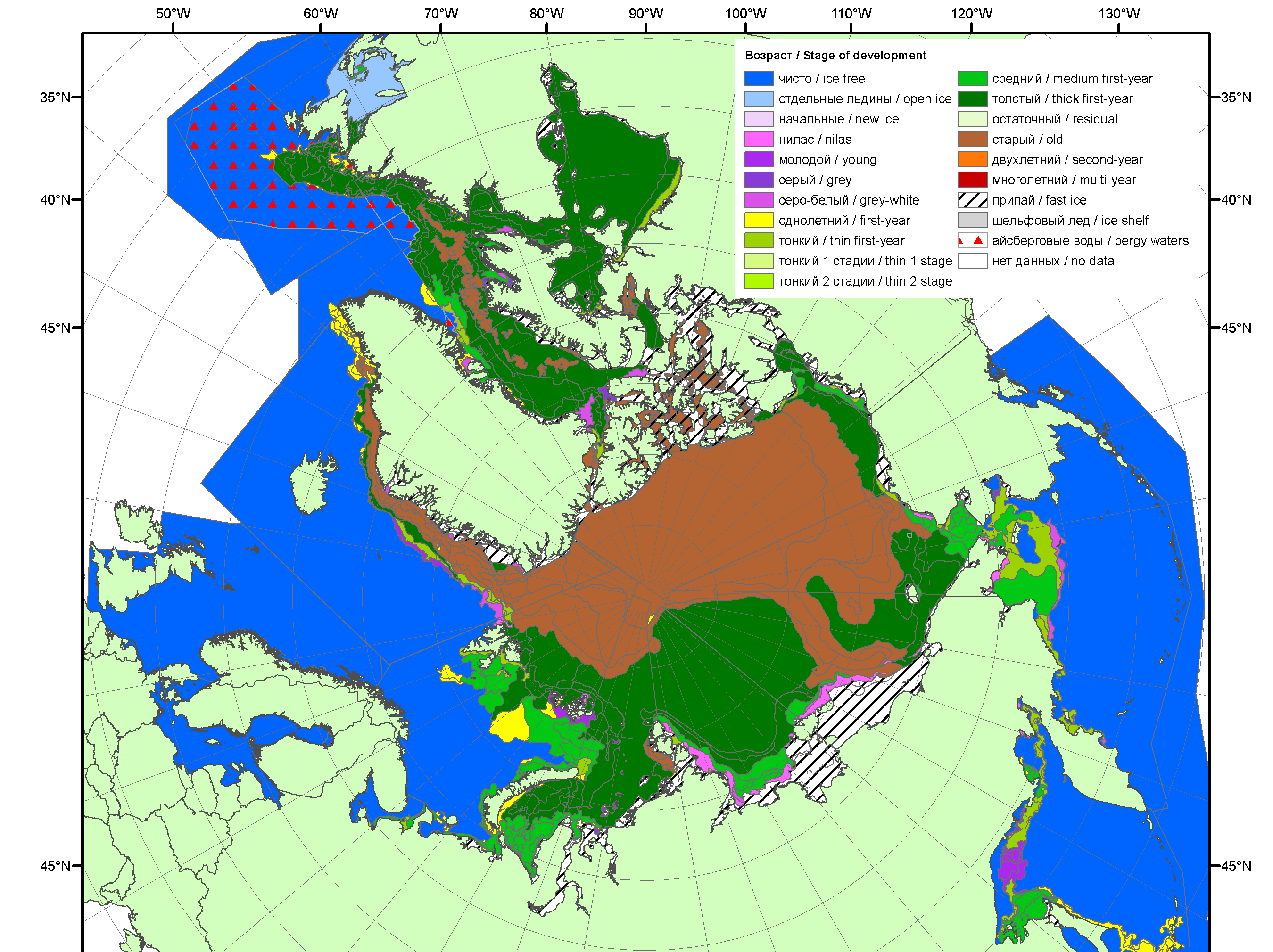 201220132014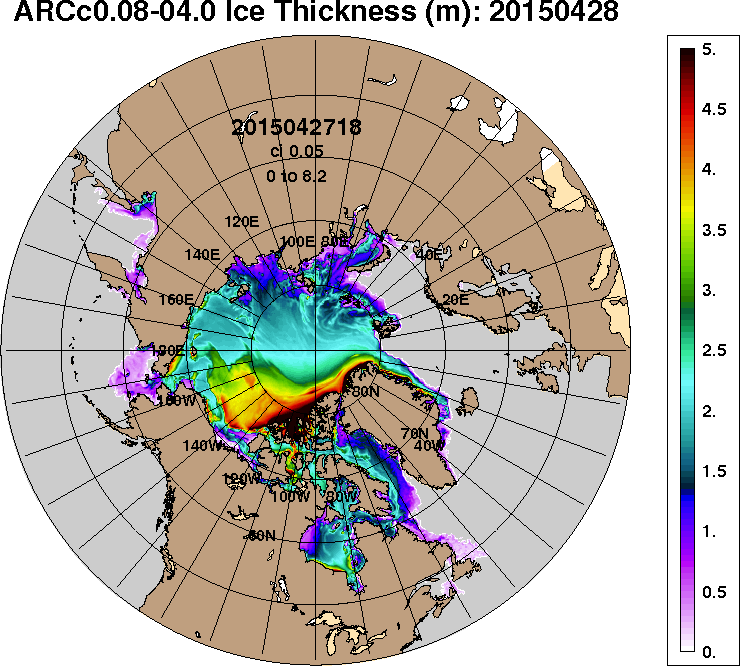 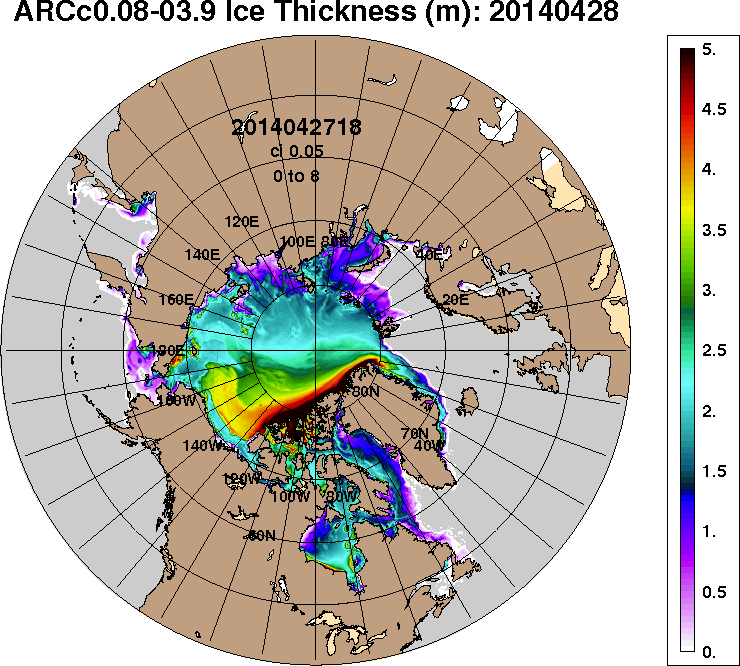 2015-04-282014-04-28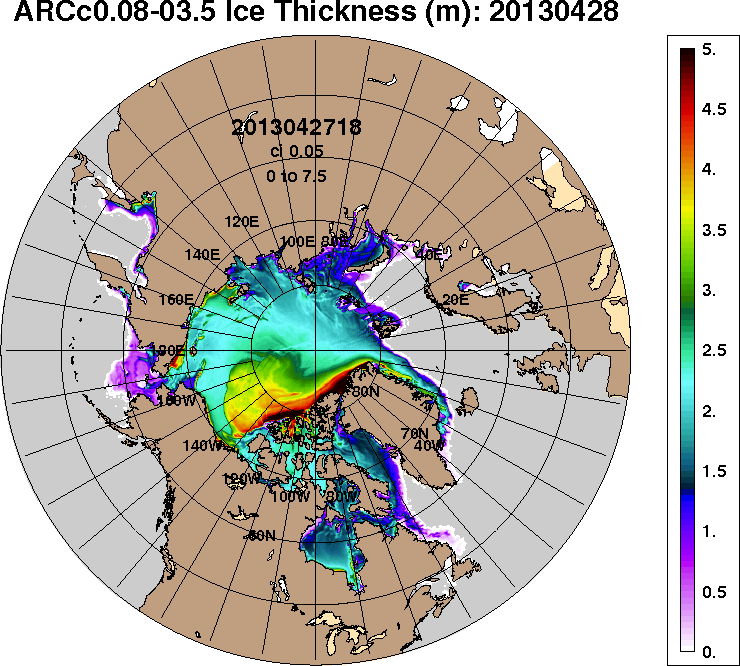 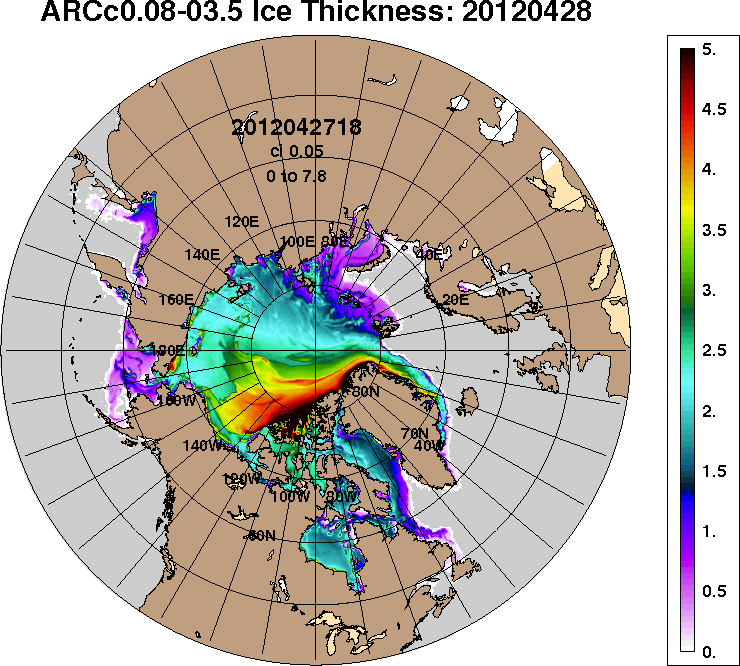 2013-04-282012-04-28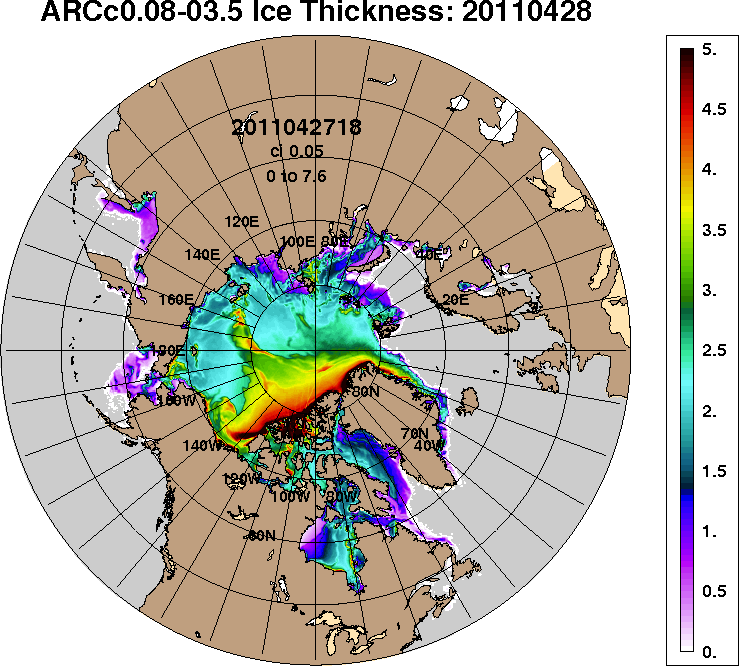 2011-04-282011-04-28РегионСеверная полярная областьСектор 45°W-95°E Сектор 95°E-170°W Сектор 170°W-45°W Северный ледовитый океанМоря СМПРазность-157.348.0-146.8-58.532.70.1тыс.кв.км/сут.-22.56.9-21.0-8.44.70.0МесяцS, тыс. км2Аномалии, тыс км2/%Аномалии, тыс км2/%Аномалии, тыс км2/%Аномалии, тыс км2/%Аномалии, тыс км2/%Аномалии, тыс км2/%Аномалии, тыс км2/%МесяцS, тыс. км22010 г2011 г2012 г2013 г2014 г2005-2015гг1978-2015гг27.03-26.0414090.7-800.6-137.2-721.9-378.9-123.4-317.4-837.027.03-26.0414090.7-5.4-1.0-4.9-2.6-0.9-2.2-5.620-26.0413865.2-588.9-29.1-636.6-157.980.1-191.1-645.720-26.0413865.2-4.1-0.2-4.4-1.10.6-1.4-4.4МесяцS, тыс. км2Аномалии, тыс км2/%Аномалии, тыс км2/%Аномалии, тыс км2/%Аномалии, тыс км2/%Аномалии, тыс км2/%Аномалии, тыс км2/%Аномалии, тыс км2/%МесяцS, тыс. км22010 г2011 г2012 г2013 г2014 г2005-2015гг1978-2015гг27.03-26.043094.4-585.6-374.2-137.5-458.1-176.5-288.8-604.927.03-26.043094.4-15.9-10.8-4.3-12.9-5.4-8.5-16.420-26.043044.8-574.6-294.4-229.5-388.4-181.9-268.0-600.020-26.043044.8-15.9-8.8-7.0-11.3-5.6-8.1-16.5МесяцS, тыс. км2Аномалии, тыс км2/%Аномалии, тыс км2/%Аномалии, тыс км2/%Аномалии, тыс км2/%Аномалии, тыс км2/%Аномалии, тыс км2/%Аномалии, тыс км2/%МесяцS, тыс. км22010 г2011 г2012 г2013 г2014 г2005-2015гг1978-2015гг27.03-26.044392.8-444.5-88.3-596.1-233.1-7.3-174.2-309.927.03-26.044392.8-9.2-2.0-11.9-5.0-0.2-3.8-6.620-26.044283.2-307.3-11.4-410.3-50.9125.3-103.6-186.420-26.044283.2-6.7-0.3-8.7-1.23.0-2.4-4.2МесяцS, тыс. км2Аномалии, тыс км2/%Аномалии, тыс км2/%Аномалии, тыс км2/%Аномалии, тыс км2/%Аномалии, тыс км2/%Аномалии, тыс км2/%Аномалии, тыс км2/%МесяцS, тыс. км22010 г2011 г2012 г2013 г2014 г2005-2015гг1978-2015гг27.03-26.046603.4229.4325.311.7312.460.3145.677.827.03-26.046603.43.65.20.25.00.92.31.220-26.046537.1293.1276.73.3281.3136.7180.5140.720-26.046537.14.74.40.14.52.12.82.2МесяцS, тыс. км2Аномалии, тыс км2/%Аномалии, тыс км2/%Аномалии, тыс км2/%Аномалии, тыс км2/%Аномалии, тыс км2/%Аномалии, тыс км2/%Аномалии, тыс км2/%МесяцS, тыс. км22010 г2011 г2012 г2013 г2014 г2005-2015гг1978-2015гг27.03-26.0411493.1-475.9-296.9-111.3-382.8-213.6-244.1-505.927.03-26.0411493.1-4.0-2.5-1.0-3.2-1.8-2.1-4.220-26.0411422.7-550.0-260.6-234.3-389.3-250.2-268.6-534.620-26.0411422.7-4.6-2.2-2.0-3.3-2.1-2.3-4.5МесяцS, тыс. км2Аномалии, тыс км2/%Аномалии, тыс км2/%Аномалии, тыс км2/%Аномалии, тыс км2/%Аномалии, тыс км2/%Аномалии, тыс км2/%Аномалии, тыс км2/%МесяцS, тыс. км22010 г2011 г2012 г2013 г2014 г2005-2015гг1978-2015гг27.03-26.043023.5-2.4-2.013.0-2.4-2.20.70.127.03-26.043023.5-0.1-0.10.4-0.1-0.10.00.020-26.043023.5-2.4-0.71.3-2.4-2.40.91.520-26.043023.5-0.10.00.0-0.1-0.10.00.1МесяцМинимальное знач.Максимальное знач.Среднее знач.Медиана20-26.0413557.626.04.200715554.020.04.198014510.914509.0МесяцМинимальное знач.Максимальное знач.Среднее знач.Медиана20-26.042991.220.04.20154375.720.04.19793644.83625.4МесяцМинимальное знач.Максимальное знач.Среднее знач.Медиана20-26.044009.624.04.19975267.421.04.19804469.64456.8МесяцМинимальное знач.Максимальное знач.Среднее знач.Медиана20-26.046088.826.04.20056825.624.04.19846396.46346.5МесяцМинимальное знач.Максимальное знач.Среднее знач.Медиана20-26.0411373.526.04.200612583.724.04.197911957.411951.6МесяцМинимальное знач.Максимальное знач.Среднее знач.Медиана20-26.042925.624.04.19953025.920.04.19793022.03025.9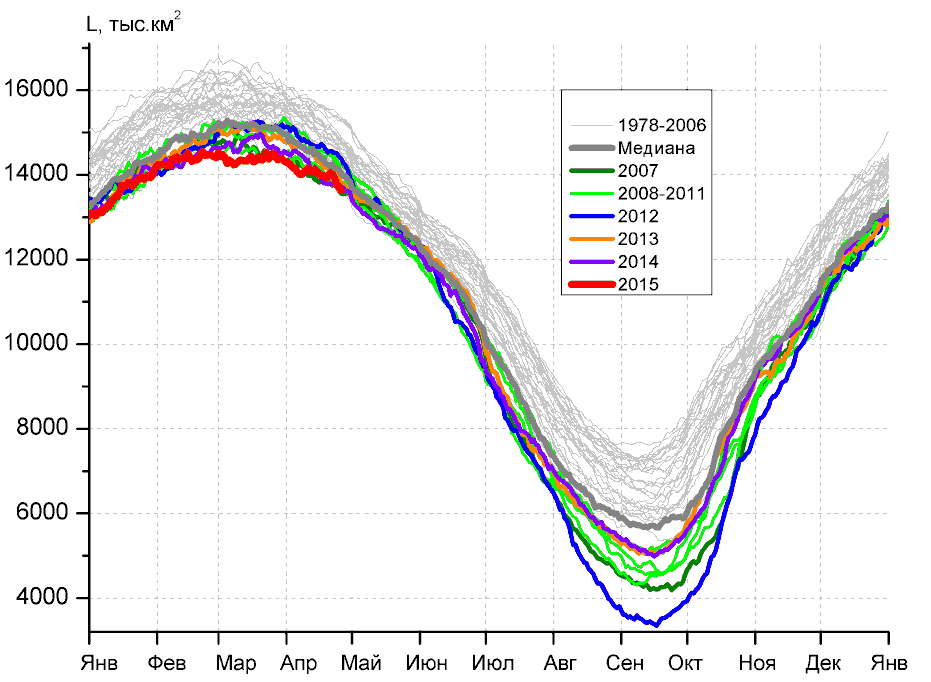 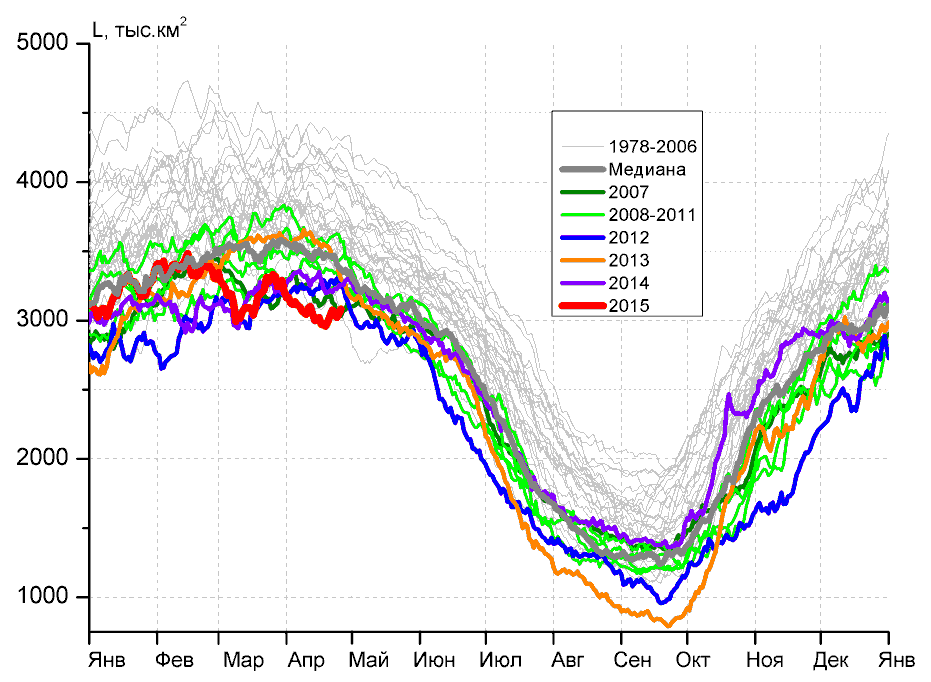 а)б)б)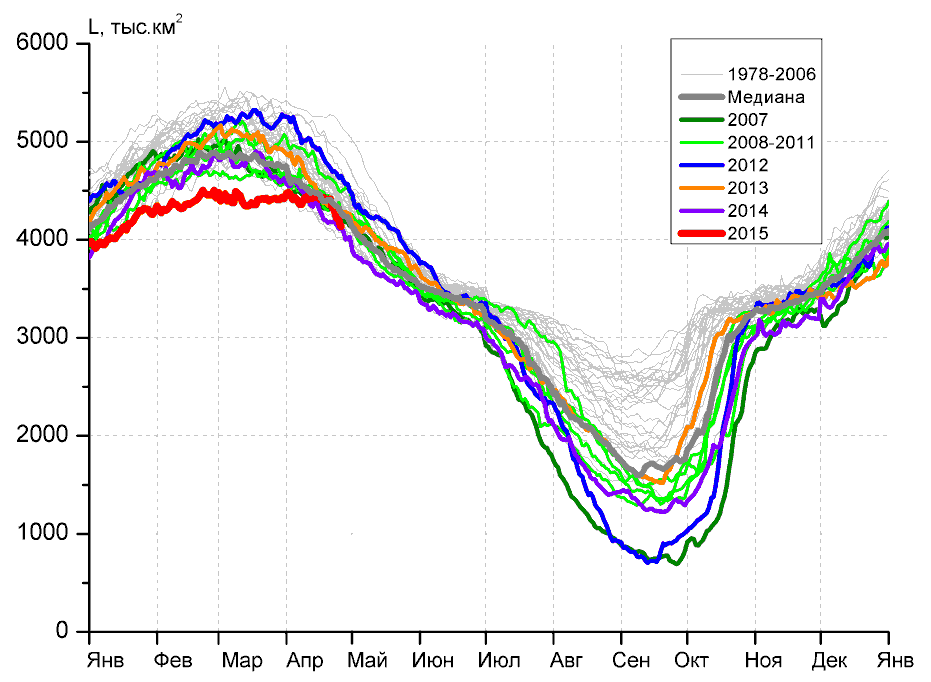 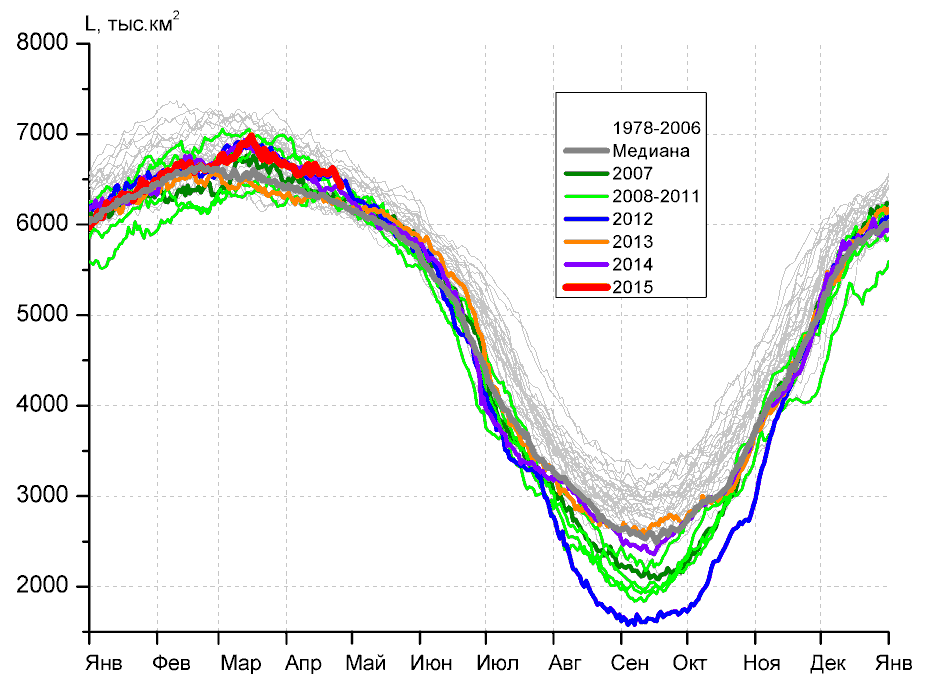 в)г)г)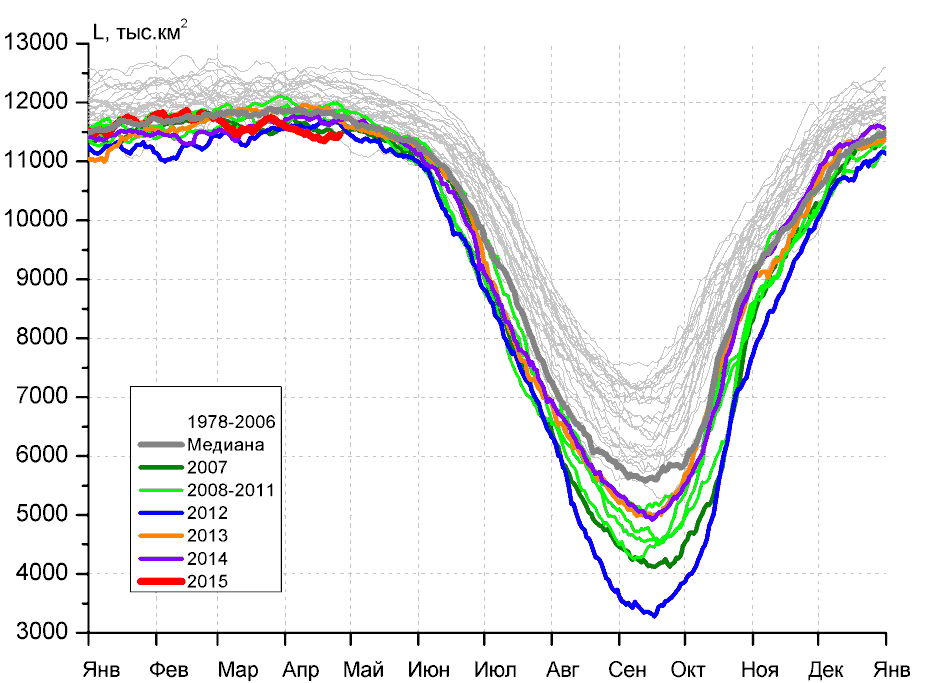 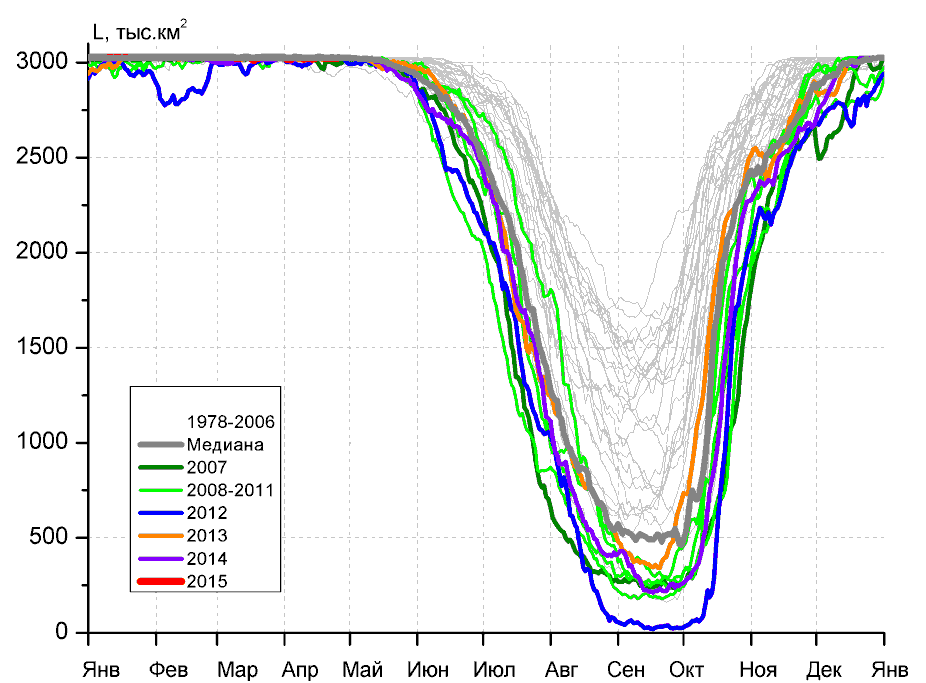 д)д)е)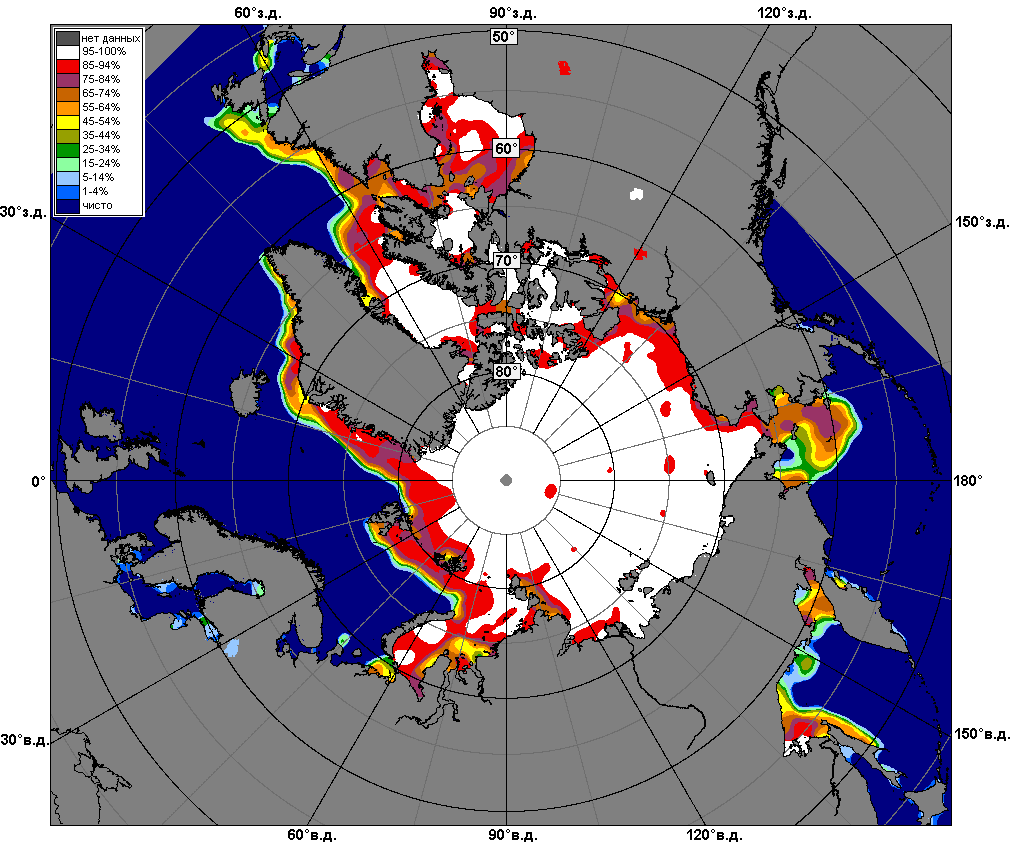 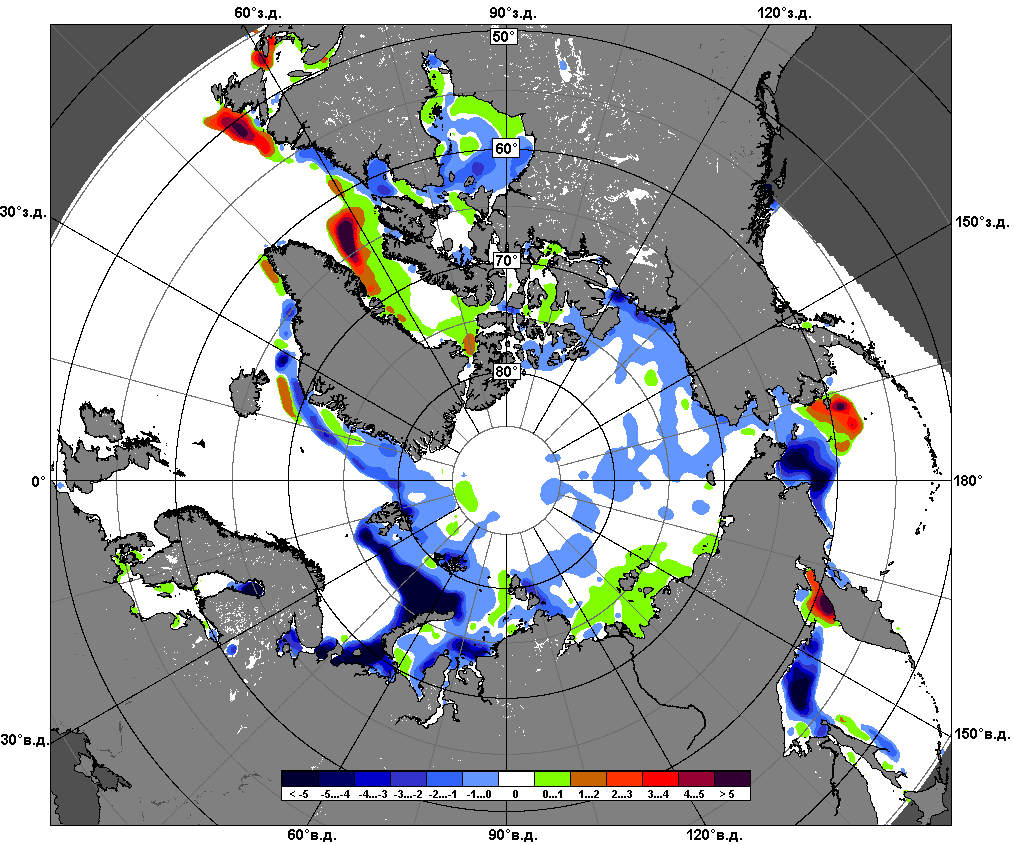 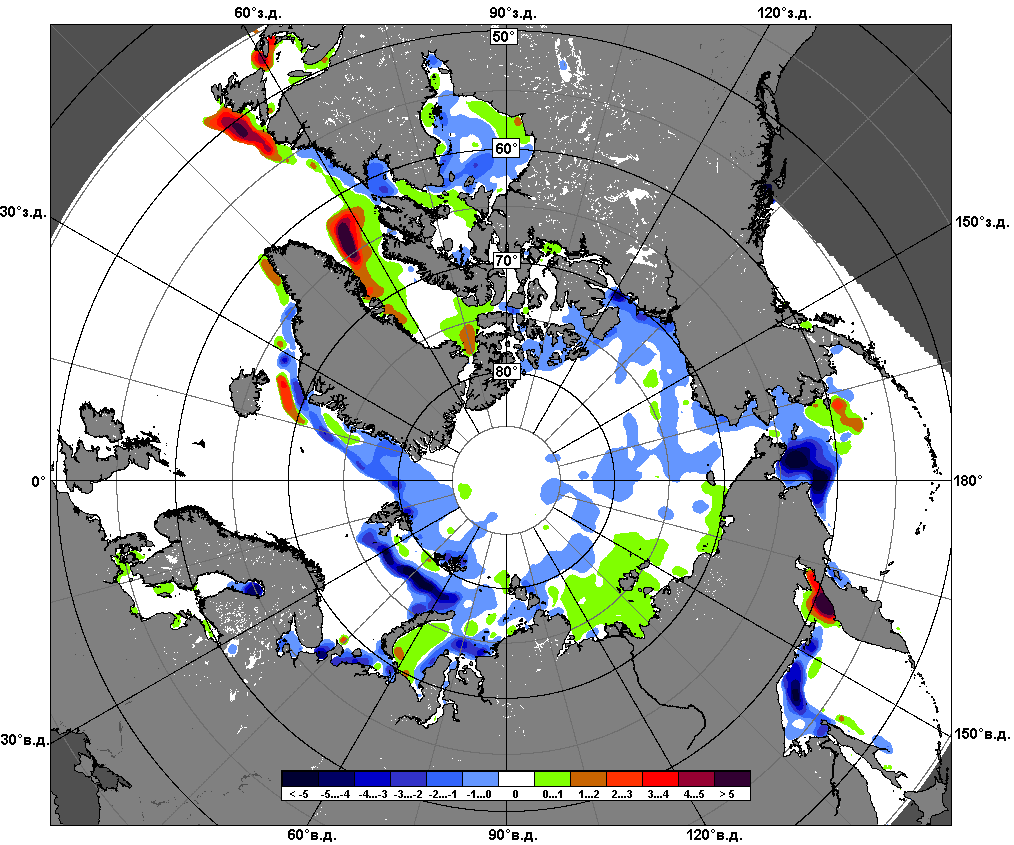 20.04 – 26.04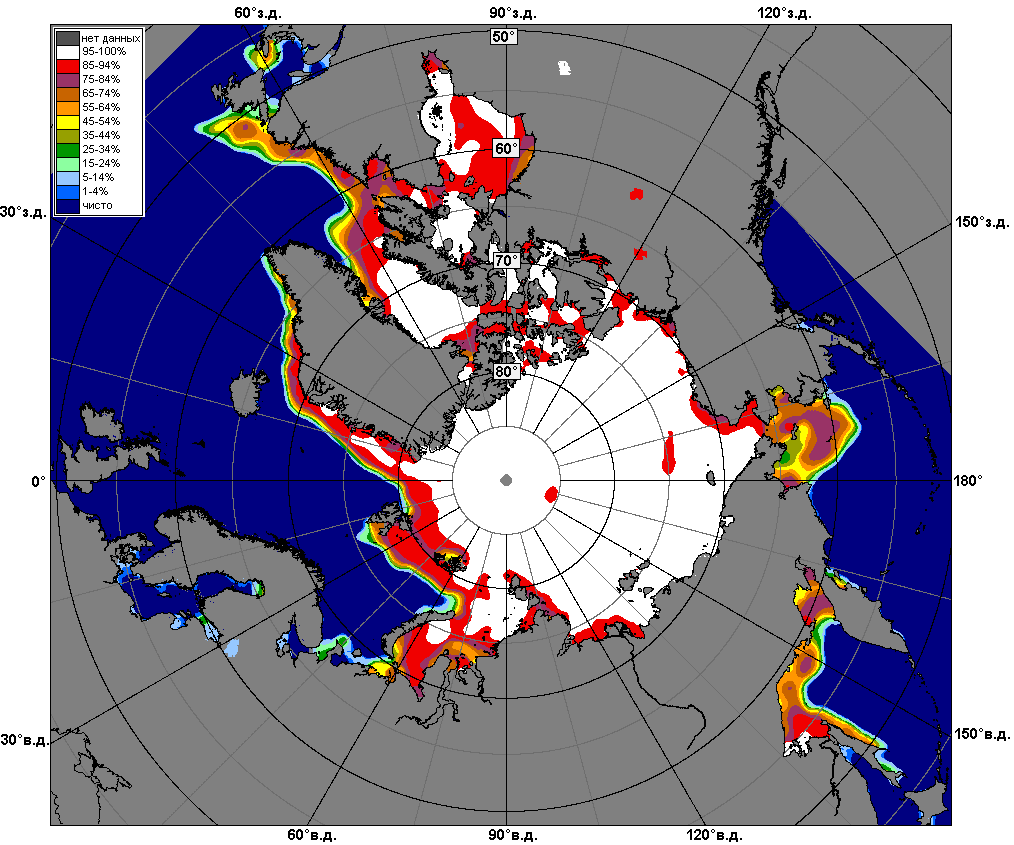 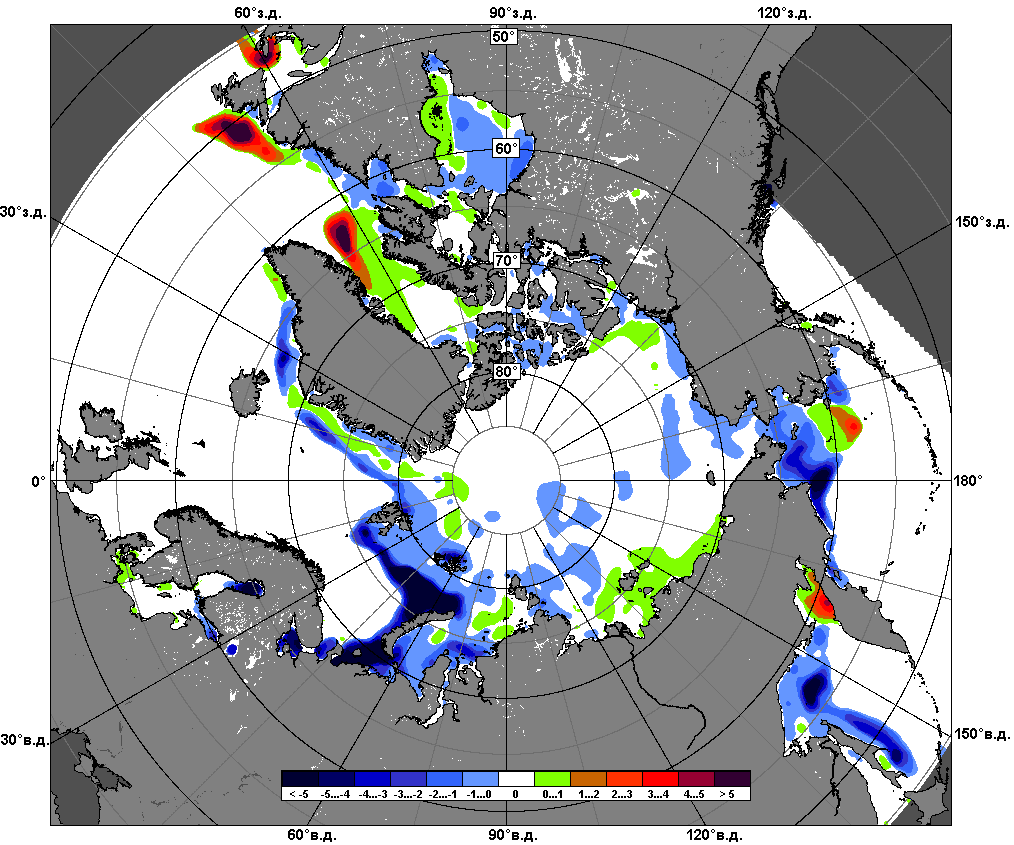 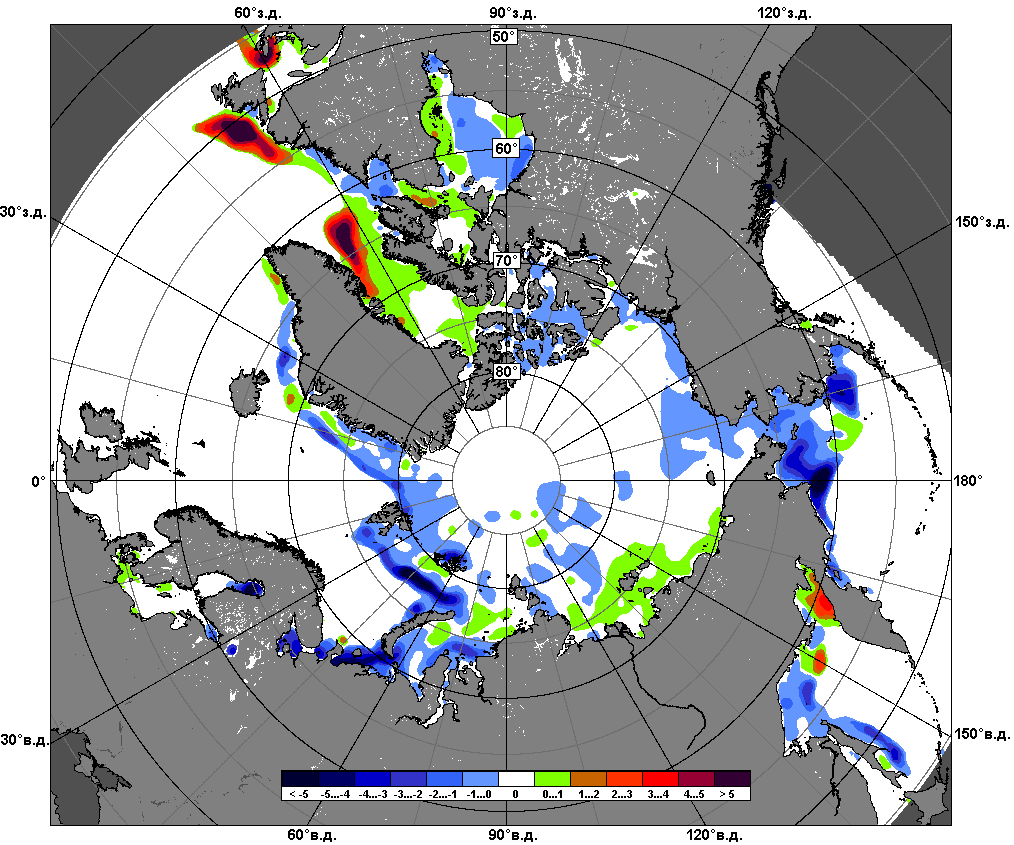 27.03 – 26.04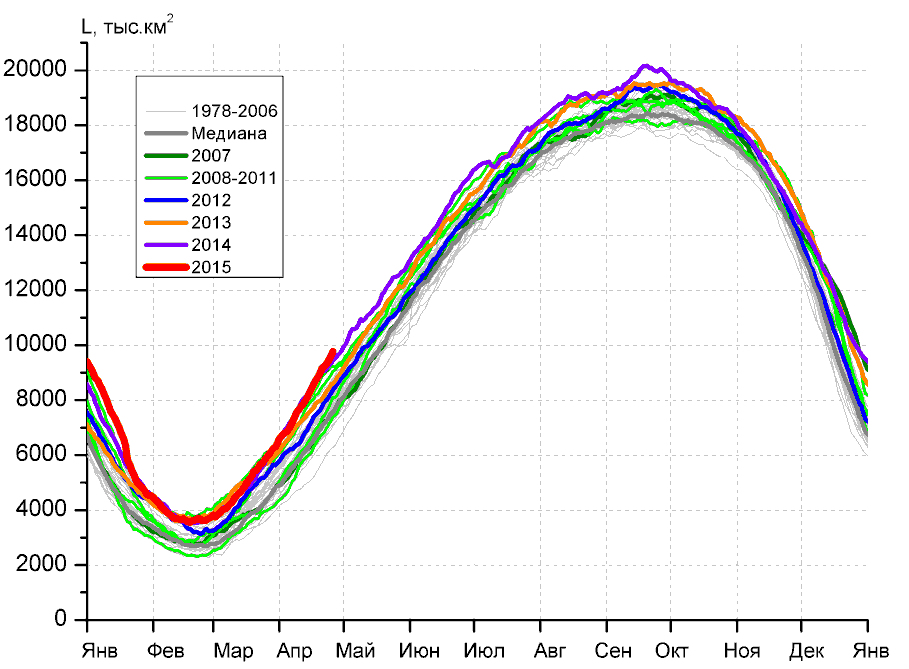 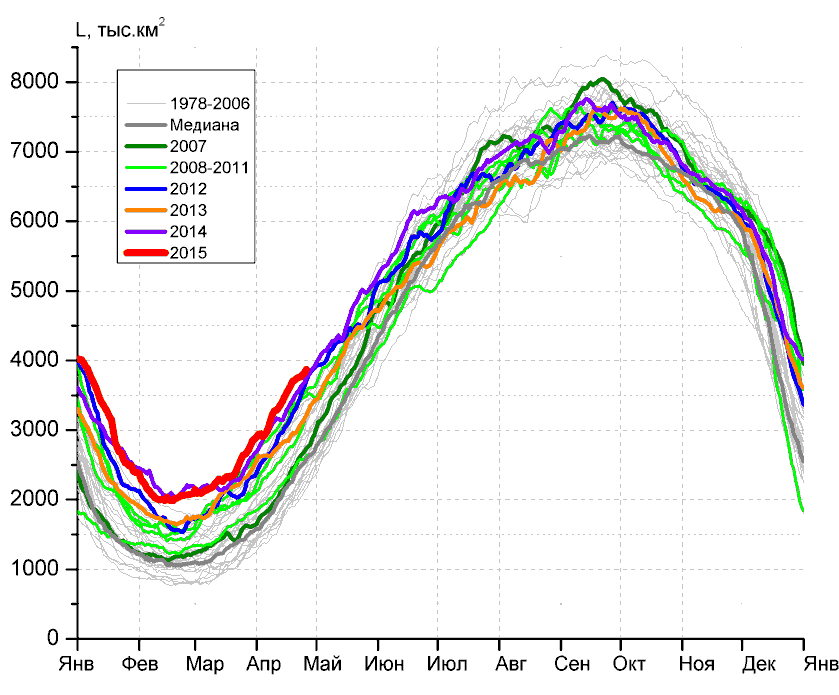 а)б)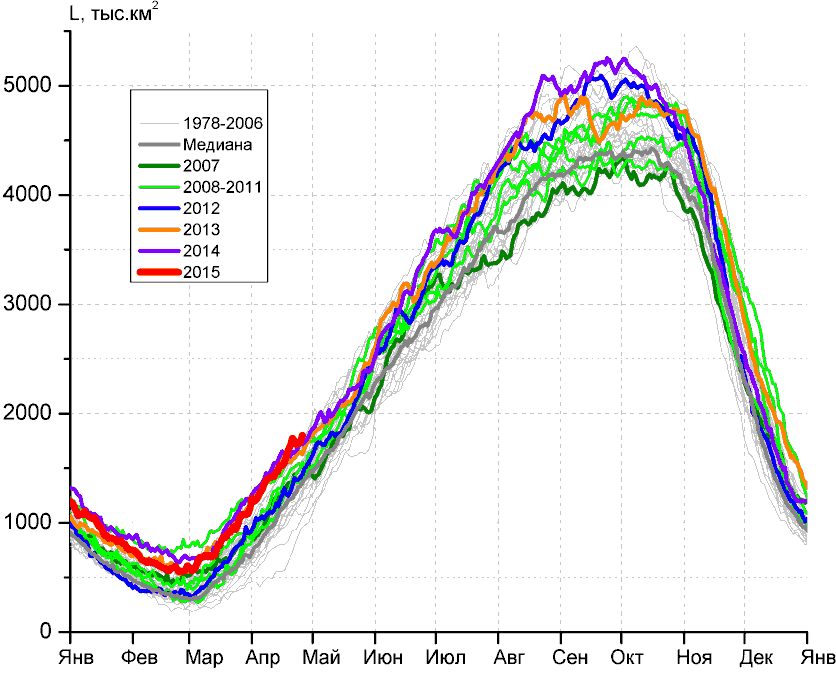 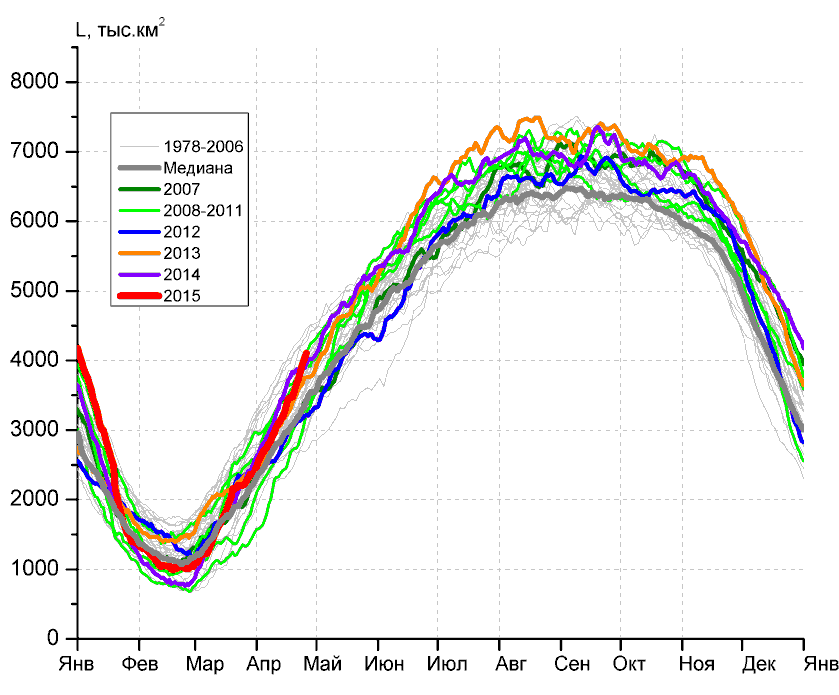 в)г)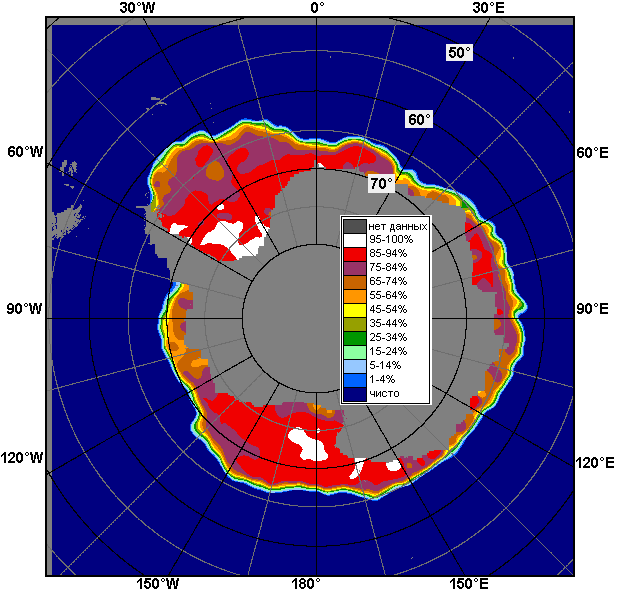 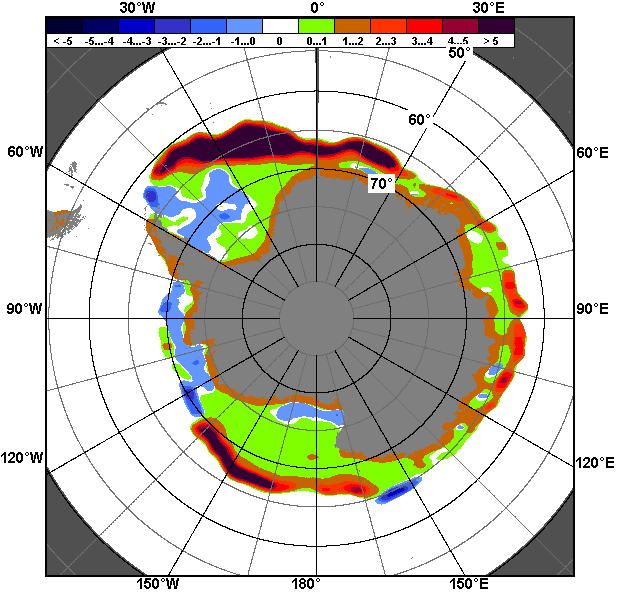 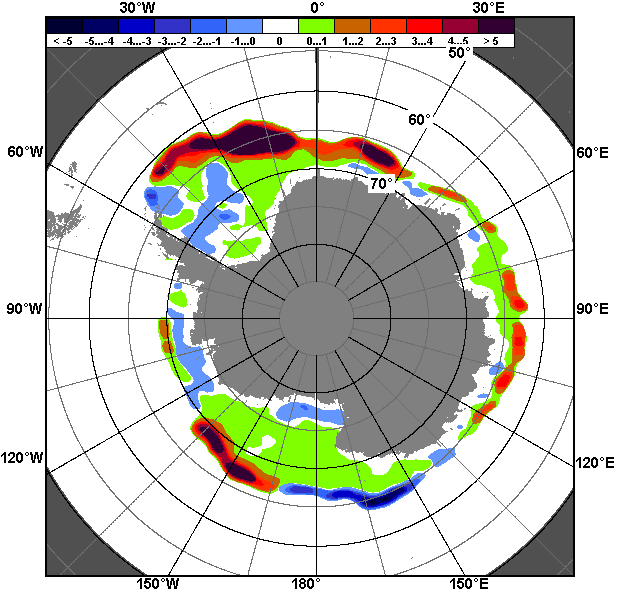 20.04 – 26.0420.04 – 26.0420.04 – 26.04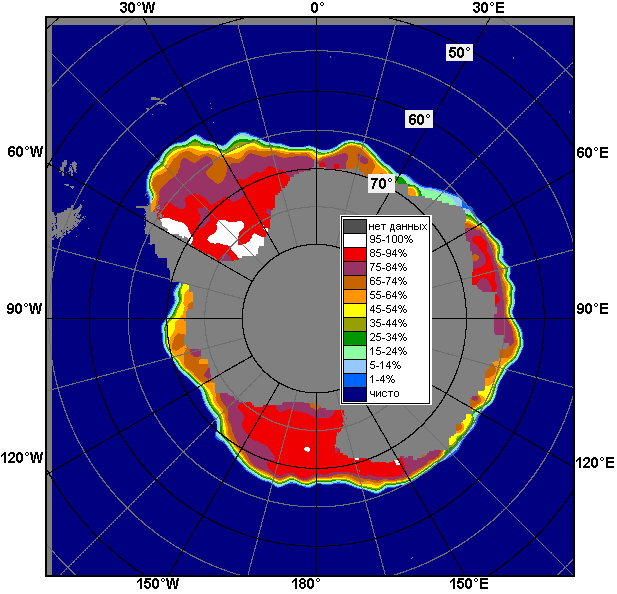 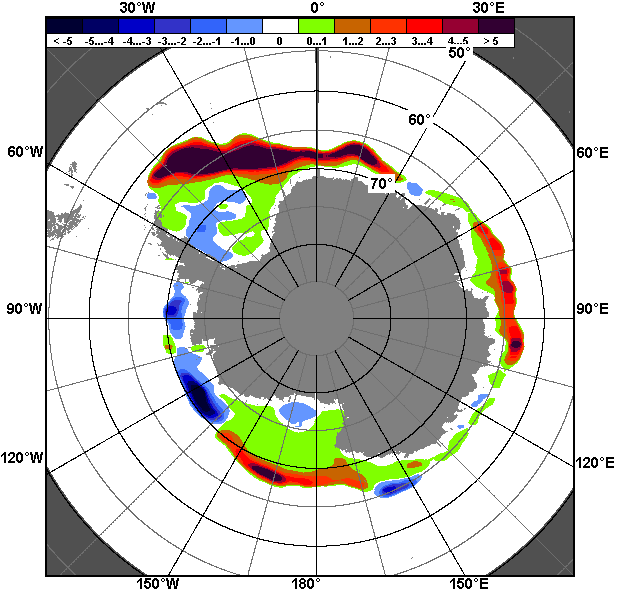 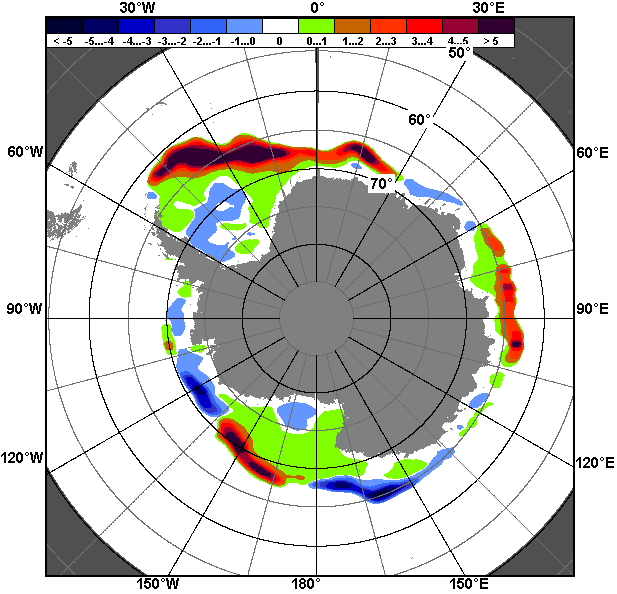 27.03 – 26.0427.03 – 26.0427.03 – 26.04РегионЮжный ОкеанАтлантический сектор Индоокеанский сектор Тихоокеанский сектор Разность951.4250.8198.0502.6тыс.кв.км/сут.135.935.828.371.8МесяцS, тыс. км2Аномалии, тыс км2/%Аномалии, тыс км2/%Аномалии, тыс км2/%Аномалии, тыс км2/%Аномалии, тыс км2/%Аномалии, тыс км2/%Аномалии, тыс км2/%МесяцS, тыс. км22010 г2011 г2012 г2013 г2014 г2005-2015гг1978-2015гг27.03-26.047797.71606.22221.81049.8622.4-21.91034.81365.927.03-26.047797.725.939.815.68.7-0.315.321.220-26.049364.31726.12367.21349.11062.4198.81257.41651.520-26.049364.322.633.816.812.82.215.521.4МесяцS, тыс. км2Аномалии, тыс км2/%Аномалии, тыс км2/%Аномалии, тыс км2/%Аномалии, тыс км2/%Аномалии, тыс км2/%Аномалии, тыс км2/%Аномалии, тыс км2/%МесяцS, тыс. км22010 г2011 г2012 г2013 г2014 г2005-2015гг1978-2015гг27.03-26.043289.6764.81132.8414.5535.8173.3724.1959.527.03-26.043289.630.352.514.419.55.628.241.220-26.043780.7788.81225.1295.6707.9166.8732.9984.920-26.043780.726.447.98.523.04.624.035.2МесяцS, тыс. км2Аномалии, тыс км2/%Аномалии, тыс км2/%Аномалии, тыс км2/%Аномалии, тыс км2/%Аномалии, тыс км2/%Аномалии, тыс км2/%Аномалии, тыс км2/%МесяцS, тыс. км22010 г2011 г2012 г2013 г2014 г2005-2015гг1978-2015гг27.03-26.041430.5333.4208.0290.30.9-43.8195.3327.627.03-26.041430.530.417.025.50.1-3.015.829.720-26.041745.1289.0228.1362.4137.271.6251.5361.320-26.041745.119.815.026.28.54.316.826.1МесяцS, тыс. км2Аномалии, тыс км2/%Аномалии, тыс км2/%Аномалии, тыс км2/%Аномалии, тыс км2/%Аномалии, тыс км2/%Аномалии, тыс км2/%Аномалии, тыс км2/%МесяцS, тыс. км22010 г2011 г2012 г2013 г2014 г2005-2015гг1978-2015гг27.03-26.043077.6508.0880.9345.085.6-151.4115.478.827.03-26.043077.619.840.112.62.9-4.73.92.620-26.043838.5648.3913.9691.1217.2-39.6273.0305.320-26.043838.520.331.222.06.0-1.07.78.6МесяцМинимальное знач.Максимальное знач.Среднее знач.Медиана20-26.045606.820.04.19809779.126.04.20157712.87661.4МесяцМинимальное знач.Максимальное знач.Среднее знач.Медиана20-26.041906.820.04.19993872.326.04.20152795.82724.7МесяцМинимальное знач.Максимальное знач.Среднее знач.Медиана20-26.04687.320.04.19801802.526.04.20151383.81385.3МесяцМинимальное знач.Максимальное знач.Среднее знач.Медиана20-26.042521.120.04.19804463.226.04.19823533.33522.3РегионS, тыс. км2Аномалии, тыс км2/%Аномалии, тыс км2/%Аномалии, тыс км2/%Аномалии, тыс км2/%Аномалии, тыс км2/%Аномалии, тыс км2/%Аномалии, тыс км2/%1978-2015гг1978-2015гг1978-2015гг1978-2015ггРегионS, тыс. км22010 г2011 г2012 г2013 г2014 г2005-2015гг1978-2015ггМинимум датаМаксимум датаСреднееМедианаСев. полярная область13865.2-588.9-29.1-636.6-157.980.1-191.1-645.713557.626.04.200715554.020.04.198014510.914509.0Сев. полярная область13865.2-4.1-0.2-4.4-1.10.6-1.4-4.413557.626.04.200715554.020.04.198014510.914509.0Сектор 45°W-95°E3044.8-574.6-294.4-229.5-388.4-181.9-268.0-600.02991.220.04.20154375.720.04.19793644.83625.4Сектор 45°W-95°E3044.8-15.9-8.8-7.0-11.3-5.6-8.1-16.52991.220.04.20154375.720.04.19793644.83625.4Гренландское море716.4-29.428.5-22.1-40.312.9-10.1-75.6585.026.04.20041027.525.04.1986792.1774.0Гренландское море716.4-3.94.1-3.0-5.31.8-1.4-9.5585.026.04.20041027.525.04.1986792.1774.0Баренцево море403.0-418.2-240.6-127.9-251.2-184.2-198.3-390.9369.220.04.20151200.122.04.1979793.9801.2Баренцево море403.0-50.9-37.4-24.1-38.4-31.4-33.0-49.2369.220.04.20151200.122.04.1979793.9801.2Карское море836.8-2.4-0.71.3-2.4-2.40.81.5738.924.04.1995839.220.04.1979835.3839.2Карское море836.8-0.3-0.10.2-0.3-0.30.10.2738.924.04.1995839.220.04.1979835.3839.2Сектор 95°E-170°W4283.2-307.3-11.4-410.3-50.9125.3-103.6-186.44009.624.04.19975267.421.04.19804469.64456.8Сектор 95°E-170°W4283.2-6.7-0.3-8.7-1.23.0-2.4-4.24009.624.04.19975267.421.04.19804469.64456.8Море Лаптевых674.30.00.00.00.00.00.00.0673.020.04.2007674.320.04.1979674.3674.3Море Лаптевых674.30.00.00.00.00.00.00.0673.020.04.2007674.320.04.1979674.3674.3Восточно-Сибирское море915.10.00.00.00.00.00.00.0915.120.04.1979915.120.04.1979915.1915.1Восточно-Сибирское море915.10.00.00.00.00.00.00.0915.120.04.1979915.120.04.1979915.1915.1Чукотское море597.30.00.00.00.00.00.00.0594.925.04.1989597.320.04.1979597.3597.3Чукотское море597.30.00.00.00.00.00.00.0594.925.04.1989597.320.04.1979597.3597.3Берингово море561.4-177.3-47.6-454.3-179.568.7-147.9-82.8282.120.04.19891069.520.04.2012644.2650.9Берингово море561.4-24.0-7.8-44.7-24.213.9-20.9-12.9282.120.04.19891069.520.04.2012644.2650.9Сектор 170°W-45°W6537.1293.1276.73.3281.3136.7180.5140.76088.826.04.20056825.624.04.19846396.46346.5Сектор 170°W-45°W6537.14.74.40.14.52.12.82.26088.826.04.20056825.624.04.19846396.46346.5Море Бофорта486.60.00.00.00.00.00.00.0484.621.04.1994486.620.04.1979486.6486.6Море Бофорта486.60.00.00.00.00.00.00.0484.621.04.1994486.620.04.1979486.6486.6Гудзонов залив837.2-1.8-1.6-1.8-1.8-1.8-1.6-1.4817.025.04.1988839.020.04.1979838.6839.0Гудзонов залив837.2-0.2-0.2-0.2-0.2-0.2-0.2-0.2817.025.04.1988839.020.04.1979838.6839.0Море Лабрадор299.4148.2159.377.4107.6-11.292.258.597.926.04.2005461.424.04.1993240.9215.7Море Лабрадор299.498.0113.834.856.1-3.644.524.397.926.04.2005461.424.04.1993240.9215.7Дейвисов пролив538.5167.061.920.5105.1-10.384.168.4320.926.04.2005633.121.04.1983470.1449.7Дейвисов пролив538.544.913.04.024.3-1.918.514.6320.926.04.2005633.121.04.1983470.1449.7Канадский архипелаг1190.04.5-0.1-0.1-0.1-0.10.40.31176.426.04.20101190.120.04.19791189.71190.1Канадский архипелаг1190.00.40.00.00.00.00.00.01176.426.04.20101190.120.04.19791189.71190.1РегионS, тыс. км2Аномалии, тыс км2/%Аномалии, тыс км2/%Аномалии, тыс км2/%Аномалии, тыс км2/%Аномалии, тыс км2/%Аномалии, тыс км2/%Аномалии, тыс км2/%1978-2015гг1978-2015гг1978-2015гг1978-2015ггРегионS, тыс. км22010 г2011 г2012 г2013 г2014 г2005-2015гг1978-2015ггМинимум датаМаксимум датаСреднееМедианаСев. полярная область14090.7-800.6-137.2-721.9-378.9-123.4-317.4-837.013557.626.04.200716263.329.03.198514927.714939.2Сев. полярная область14090.7-5.4-1.0-4.9-2.6-0.9-2.2-5.613557.626.04.200716263.329.03.198514927.714939.2Сектор 45°W-95°E3094.4-585.6-374.2-137.5-458.1-176.5-288.8-604.92958.919.04.20154437.712.04.19793699.33654.6Сектор 45°W-95°E3094.4-15.9-10.8-4.3-12.9-5.4-8.5-16.42958.919.04.20154437.712.04.19793699.33654.6Гренландское море683.4-53.3-37.6-45.3-89.7-14.2-43.6-124.6585.026.04.20041094.406.04.1982807.9779.8Гренландское море683.4-7.2-5.2-6.2-11.6-2.0-6.0-15.4585.026.04.20041094.406.04.1982807.9779.8Баренцево море468.5-359.8-218.7-45.5-227.2-148.5-161.5-335.6354.019.04.20151216.018.04.1979804.1808.7Баренцево море468.5-43.4-31.8-8.9-32.7-24.1-25.6-41.7354.019.04.20151216.018.04.1979804.1808.7Карское море836.8-2.4-2.113.0-2.4-2.20.40.0738.924.04.1995839.227.03.1979836.8839.2Карское море836.8-0.3-0.21.6-0.3-0.30.00.0738.924.04.1995839.227.03.1979836.8839.2Сектор 95°E-170°W4392.8-444.5-88.3-596.1-233.1-7.3-174.2-309.94009.624.04.19975422.127.03.19804702.74667.6Сектор 95°E-170°W4392.8-9.2-2.0-11.9-5.0-0.2-3.8-6.64009.624.04.19975422.127.03.19804702.74667.6Море Лаптевых674.30.00.00.00.00.00.30.1637.719.04.2007674.327.03.1979674.2674.3Море Лаптевых674.30.00.00.00.00.00.00.0637.719.04.2007674.327.03.1979674.2674.3Восточно-Сибирское море915.10.00.00.00.00.00.00.0905.104.04.1988915.127.03.1979915.1915.1Восточно-Сибирское море915.10.00.00.00.00.00.00.0905.104.04.1988915.127.03.1979915.1915.1Чукотское море597.30.00.00.00.00.00.00.0594.925.04.1989597.327.03.1979597.3597.3Чукотское море597.30.00.00.00.00.00.00.0594.925.04.1989597.327.03.1979597.3597.3Берингово море585.7-275.1-55.4-472.6-265.0-14.1-195.2-127.7274.319.04.19891111.302.04.2012713.4707.7Берингово море585.7-32.0-8.6-44.7-31.2-2.3-25.0-17.9274.319.04.19891111.302.04.2012713.4707.7Сектор 170°W-45°W6603.4229.4325.311.7312.460.3145.677.86088.826.04.20057235.227.03.19936525.66512.0Сектор 170°W-45°W6603.43.65.20.25.00.92.31.26088.826.04.20057235.227.03.19936525.66512.0Море Бофорта486.60.00.00.00.00.00.00.0484.621.04.1994486.627.03.1979486.6486.6Море Бофорта486.60.00.00.00.00.00.00.0484.621.04.1994486.627.03.1979486.6486.6Гудзонов залив836.7-2.3-2.2-1.8-2.3-2.3-2.0-2.1817.025.04.1988839.027.03.1979838.8839.0Гудзонов залив836.7-0.3-0.3-0.2-0.3-0.3-0.2-0.3817.025.04.1988839.027.03.1979838.8839.0Море Лабрадор316.5117.0184.961.7145.90.088.450.094.304.04.2011526.230.03.1983266.5260.2Море Лабрадор316.558.6140.524.285.60.038.718.894.304.04.2011526.230.03.1983266.5260.2Дейвисов пролив554.1176.295.526.4146.212.194.563.9320.926.04.2005700.015.04.1983490.2477.0Дейвисов пролив554.146.620.85.035.82.220.513.0320.926.04.2005700.015.04.1983490.2477.0Канадский архипелаг1190.11.02.60.60.00.00.40.21176.426.04.20101190.127.03.19791189.91190.1Канадский архипелаг1190.10.10.20.10.00.00.00.01176.426.04.20101190.127.03.19791189.91190.1РегионS, тыс. км2Аномалии, тыс км2/%Аномалии, тыс км2/%Аномалии, тыс км2/%Аномалии, тыс км2/%Аномалии, тыс км2/%Аномалии, тыс км2/%Аномалии, тыс км2/%1978-2015гг1978-2015гг1978-2015гг1978-2015ггРегионS, тыс. км22010 г2011 г2012 г2013 г2014 г2005-2015гг1978-2015ггМинимум датаМаксимум датаСреднееМедианаЮжный Океан9364.31726.12367.21349.11062.4198.81257.41651.55606.820.04.19809779.126.04.20157712.87661.4Южный Океан9364.322.633.816.812.82.215.521.45606.820.04.19809779.126.04.20157712.87661.4Атлантический сектор3780.7788.81225.1295.6707.9166.8732.9984.91906.820.04.19993872.326.04.20152795.82724.7Атлантический сектор3780.726.447.98.523.04.624.035.21906.820.04.19993872.326.04.20152795.82724.7Западная часть моря Уэдделла2077.43.8456.9-8.6178.273.2239.2289.51285.720.04.19992174.221.04.19921787.91823.2Западная часть моря Уэдделла2077.40.228.2-0.49.43.713.016.21285.720.04.19992174.221.04.19921787.91823.2Восточная часть моря Уэдделла1703.3785.0768.2304.2529.793.6493.7695.4446.423.04.19801774.226.04.20091007.9956.8Восточная часть моря Уэдделла1703.385.582.121.745.15.840.869.0446.423.04.19801774.226.04.20091007.9956.8Индоокеанский сектор1745.1289.0228.1362.4137.271.6251.5361.3687.320.04.19801802.526.04.20151383.81385.3Индоокеанский сектор1745.119.815.026.28.54.316.826.1687.320.04.19801802.526.04.20151383.81385.3Море Космонавтов225.290.8-9.054.679.437.642.674.924.121.04.1980277.726.04.1990150.4152.4Море Космонавтов225.267.6-3.932.054.520.023.449.824.121.04.1980277.726.04.1990150.4152.4Море Содружества622.4120.154.1125.1127.830.981.7110.3241.420.04.1980697.125.04.1989512.1517.1Море Содружества622.423.99.525.225.85.215.121.5241.420.04.1980697.125.04.1989512.1517.1Море Моусона897.478.1183.0182.5-70.03.0127.1176.1420.320.04.1980983.621.04.2013721.3714.8Море Моусона897.49.525.625.5-7.20.316.524.4420.320.04.1980983.621.04.2013721.3714.8Тихоокеанский сектор3838.5648.3913.9691.1217.2-39.6273.0305.32521.120.04.19804463.226.04.19823533.33522.3Тихоокеанский сектор3838.520.331.222.06.0-1.07.78.62521.120.04.19804463.226.04.19823533.33522.3Море Росса3489.1573.8976.6611.358.6-59.0245.0329.41824.620.04.19803833.426.04.19793159.73155.8Море Росса3489.119.738.921.21.7-1.77.610.41824.620.04.19803833.426.04.19793159.73155.8Море Беллинсгаузена349.474.5-62.679.8158.719.428.0-24.1153.320.04.2008768.026.04.1980373.5358.9Море Беллинсгаузена349.427.1-15.229.683.25.98.7-6.4153.320.04.2008768.026.04.1980373.5358.9РегионS, тыс. км2Аномалии, тыс км2/%Аномалии, тыс км2/%Аномалии, тыс км2/%Аномалии, тыс км2/%Аномалии, тыс км2/%Аномалии, тыс км2/%Аномалии, тыс км2/%1978-2015гг1978-2015гг1978-2015гг1978-2015ггРегионS, тыс. км22010 г2011 г2012 г2013 г2014 г2005-2015гг1978-2015ггМинимум датаМаксимум датаСреднееМедианаЮжный Океан7797.71606.22221.81049.8622.4-21.91034.81365.93722.427.03.19809779.126.04.20156431.86390.6Южный Океан7797.725.939.815.68.7-0.315.321.23722.427.03.19809779.126.04.20156431.86390.6Атлантический сектор3289.6764.81132.8414.5535.8173.3724.1959.51150.527.03.19883872.326.04.20152330.12292.4Атлантический сектор3289.630.352.514.419.55.628.241.21150.527.03.19883872.326.04.20152330.12292.4Западная часть моря Уэдделла2012.9145.1607.3133.1143.361.1321.9396.7983.827.03.19992174.221.04.19921616.21606.2Западная часть моря Уэдделла2012.97.843.27.17.73.119.024.5983.827.03.19992174.221.04.19921616.21606.2Восточная часть моря Уэдделла1276.8619.7525.5281.3392.5112.2402.1562.824.427.03.20051774.226.04.2009713.9680.1Восточная часть моря Уэдделла1276.894.369.928.344.49.646.078.824.427.03.20051774.226.04.2009713.9680.1Индоокеанский сектор1430.5333.4208.0290.30.9-43.8195.3327.6397.327.03.19801802.526.04.20151102.81101.9Индоокеанский сектор1430.530.417.025.50.1-3.015.829.7397.327.03.19801802.526.04.20151102.81101.9Море Космонавтов154.886.9-56.19.053.3-3.09.243.44.909.04.1980277.726.04.1990111.4113.4Море Космонавтов154.8128.1-26.66.252.5-1.96.338.94.909.04.1980277.726.04.1990111.4113.4Море Содружества538.0158.282.3129.6109.321.295.0135.8101.627.03.2003697.125.04.1989402.2396.8Море Содружества538.041.718.131.725.54.121.433.8101.627.03.2003697.125.04.1989402.2396.8Море Моусона737.788.2181.8151.7-161.7-62.091.1148.5136.528.03.19801019.217.04.2013589.2591.1Море Моусона737.713.632.725.9-18.0-7.814.125.2136.528.03.19801019.217.04.2013589.2591.1Тихоокеанский сектор3077.6508.0880.9345.085.6-151.4115.478.81334.127.03.20114463.226.04.19822998.82984.8Тихоокеанский сектор3077.619.840.112.62.9-4.73.92.61334.127.03.20114463.226.04.19822998.82984.8Море Росса2801.6370.0885.7373.8-108.0-58.081.6117.91175.327.03.19923833.426.04.19792683.72694.4Море Росса2801.615.246.215.4-3.7-2.03.04.41175.327.03.19923833.426.04.19792683.72694.4Море Беллинсгаузена276.0138.0-4.8-28.8193.6-93.533.8-39.110.727.03.2013768.026.04.1980315.1315.1Море Беллинсгаузена276.0100.1-1.7-9.4234.9-25.314.0-12.410.727.03.2013768.026.04.1980315.1315.1РегионСев. полярная областьСектор 45°W-95°EГренландское мореБаренцево мореРазность-157.348.029.19.0тыс.кв.км/сут.-22.56.94.21.3РегионКарское мореСектор 95°E-170°WМоре ЛаптевыхВосточно-Сибирское мореРазность0.1-146.80.00.0тыс.кв.км/сут.0.0-21.00.00.0РегионЧукотское мореБерингово мореСектор 170°W-45°WМоре БофортаРазность0.0-49.1-58.50.0тыс.кв.км/сут.0.0-7.0-8.40.0РегионГудзонов заливМоре ЛабрадорДейвисов проливКанадский архипелагРазность0.2-7.3-24.7-0.1тыс.кв.км/сут.0.0-1.0-3.50.0РегионЮжный ОкеанАтлантический секторЗападная часть моря УэдделлаВосточная часть моря УэдделлаРазность951.4250.817.7233.1тыс.кв.км/сут.135.935.82.533.3РегионИндоокеанский секторМоре КосмонавтовМоре СодружестваМоре МоусонаРазность198.047.436.6113.9тыс.кв.км/сут.28.36.85.216.3РегионТихоокеанский секторМоре РоссаМоре БеллинсгаузенаРазность502.6496.56.2тыс.кв.км/сут.71.870.90.9